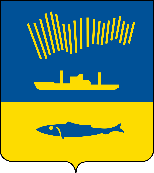 АДМИНИСТРАЦИЯ ГОРОДА МУРМАНСКАП О С Т А Н О В Л Е Н И Е 13.11.2017                                                                                                          № 3608                  Об утверждении муниципальной программы городаМурманска «Обеспечение безопасности проживанияи охрана окружающей среды» на 2018 - 2024 годы (в ред. постановлений от 24.01.2018 № 123, от 31.05.2018 № 1590,
 от 06.09.2018 № 3015, от 12.11.2018 № 3903, от 17.12.2018 № 4383, 
от 20.12.2018 № 4443, от 20.12.2018 № 4449, от 13.02.2019 № 532,от 31.07.2019 № 2544, от 11.12.2019 № 4159, от 13.12.2019 № 4194, от 18.12.2019 № 4239, от 13.04.2020 № 977, от 16.12.2020 № 2922, от 18.12.2020 № 2967, от 17.06.2021 № 1670)В соответствии со статьей 179 Бюджетного кодекса Российской Федерации, Федеральным законом от 06.10.2003 № 131-ФЗ «Об общих принципах организации местного самоуправления в Российской Федерации», Уставом муниципального образования город Мурманск, постановлением администрации города Мурманска от 21.08.2013 № 2143 «Об утверждении Порядка разработки, реализации и оценки эффективности муниципальных программ города Мурманска», распоряжением администрации города Мурманска от 09.11.2017 № 79-р «Об утверждении перечня муниципальных программ города Мурманска на 2018-2024 годы», протоколом заседания Программно-целевого совета города Мурманска от 25.10.2017 № 2-17 и в целях повышения эффективности и результативности расходования бюджетных средств п о с т а н о в л я ю:1. Утвердить муниципальную программу города Мурманска «Обеспечение безопасности проживания и охрана окружающей среды» на 2018 - 2024 годы согласно приложению к настоящему постановлению.2. Управлению финансов администрации города Мурманска (Умушкина О.В.) обеспечить финансирование реализации муниципальной программы города Мурманска «Обеспечение безопасности проживания и охрана окружающей среды» на 2018 - 2024 годы в объеме, установленном решением Совета депутатов города Мурманска о бюджете муниципального образования город Мурманск на соответствующий финансовый год.3. Отменить следующие постановления администрации города Мурманска:- от 12.11.2013 № 3237 «Об утверждении муниципальной программы города Мурманска «Обеспечение безопасности проживания и охрана окружающей среды» на 2014 год и на плановый период 2015 и 2016 годов»;- от 18.11.2013 № 3287 «О внесении изменений в приложение к постановлению администрации города Мурманска от 12.11.2013 № 3237 «Об утверждении муниципальной программы города Мурманска «Обеспечение безопасности проживания и охрана окружающей среды» на 2014 год и на плановый период 2015 и 2016 годов»;- от 30.06.2014 № 2113 «О внесении изменений в приложение к постановлению администрации города Мурманска от 12.11.2013 № 3237 «Об утверждении муниципальной программы города Мурманска «Обеспечение безопасности проживания и охрана окружающей среды» на 2014 год и на плановый период 2015 и 2016 годов» (в ред. постановления от 18.11.2013 № 3287)»;- от 23.09.2014 № 3074 «О внесении изменений в приложение к постановлению администрации города Мурманска от 12.11.2013 № 3237 «Об утверждении муниципальной программы города Мурманска «Обеспечение безопасности проживания и охрана окружающей среды» на 2014 год и на плановый период 2015 и 2016 годов» (в ред. постановлений от 18.11.2013 № 3287, от 30.06.2014 № 2113)»;- от 23.10.2014 № 3547 «О внесении изменений в постановление администрации города Мурманска от 12.11.2013 № 3237 «Об утверждении муниципальной программы города Мурманска «Обеспечение безопасности проживания и охрана окружающей среды» на 2014 год и на плановый период 2015 и 2016 годов» (в ред. постановлений от 18.11.2013 № 3287, от 30.06.2014 № 2113, от 23.09.2014 № 3074)»;- от 27.10.2014 № 3566 «О внесении изменения в приложение к постановлению администрации города Мурманска от 12.11.2013 № 3237 «Об утверждении муниципальной программы города Мурманска «Обеспечение безопасности проживания и охрана окружающей среды» на 2014 - 2018 годы» (в ред. постановлений от 18.11.2013 № 3287, от 30.06.2014 № 2113, от 23.09.2014 № 3074, от 23.10.2014 № 3547)»;- от 26.12.2014 № 4298 «О внесении изменений в приложение к постановлению администрации города Мурманска от 12.11.2013 № 3237 «Об утверждении муниципальной программы города Мурманска «Обеспечение безопасности проживания и охрана окружающей среды» на 2014 - 2018 годы» (в ред. постановлений от 18.11.2013 № 3287, от 30.06.2014 № 2113, от 23.09.2014 № 3074, от 23.10.2014 № 3547, от 27.10.2014 № 3566)»;- от 17.04.2015 № 987 «О внесении изменения в приложение к постановлению администрации города Мурманска от 12.11.2013 № 3237 «Об утверждении муниципальной программы города Мурманска «Обеспечение безопасности проживания и охрана окружающей среды» на 2014 - 2018 годы» (в ред. постановлений от 18.11.2013 № 3287, от 30.06.2014 № 2113, от 23.09.2014 № 3074, от 23.10.2014 № 3547, от 27.10.2014 № 3566, от 26.12.2014 № 4298)»;- от 10.06.2015 № 1539 «О внесении изменений в приложение к постановлению администрации города Мурманска от 12.11.2013 № 3237 «Об утверждении муниципальной программы города Мурманска «Обеспечение безопасности проживания и охрана окружающей среды» на 2014 - 2018 годы» (в ред. постановлений от 18.11.2013 № 3287, от 30.06.2014 № 2113, от 23.09.2014 № 3074, от 23.10.2014 № 3547, от 27.10.2014 № 3566, от 26.12.2014 № 4298, от 17.04.2015 № 987)»;- от 25.08.2015 № 2325 «О внесении изменений в приложение к постановлению администрации города Мурманска от 12.11.2013 № 3237 «Об утверждении муниципальной программы города Мурманска «Обеспечение безопасности проживания и охрана окружающей среды» на 2014 - 2018 годы» (в ред. постановлений от 18.11.2013 № 3287, от 30.06.2014 № 2113, от 23.09.2014  № 3074, от 23.10.2014 № 3547, от 27.10.2014 № 3566, от 26.12.2014 № 4298, от 17.04.2015 № 987, от 10.06.2015 № 1539)»;- от 05.10.2015 № 2756 «О внесении изменений в приложение к постановлению администрации города Мурманска от 12.11.2013 № 3237 «Об утверждении муниципальной программы города Мурманска «Обеспечение безопасности проживания и охрана окружающей среды» на 2014 - 2018 годы» (в ред. постановлений от 18.11.2013 № 3287, от 30.06.2014 № 2113, от 23.09.2014  № 3074, от 23.10.2014 № 3547, от 27.10.2014 № 3566, от 26.12.2014 № 4298, от 17.04.2015 № 987, от 10.06.2015 № 1539, от 25.08.2015 № 2325)»;- от 12.11.2015 № 3142 «О внесении изменений в приложение к постановлению администрации города Мурманска от 12.11.2013 № 3237 «Об утверждении муниципальной программы города Мурманска «Обеспечение безопасности проживания и охрана окружающей среды» на 2014 - 2018 годы» (в ред. постановлений от 18.11.2013 № 3287, от 30.06.2014 № 2113, от 23.09.2014  № 3074, от 23.10.2014 № 3547, от 27.10.2014 № 3566, от 26.12.2014 № 4298, от 17.04.2015 № 987, от 10.06.2015 № 1539, от 25.08.2015 № 2325, от 05.10.2015 № 2756)»;- от 23.12.2015 № 3559 «О внесении изменений в приложение к постановлению администрации города Мурманска от 12.11.2013 № 3237 «Об утверждении муниципальной программы города Мурманска «Обеспечение безопасности проживания и охрана окружающей среды» на 2014 - 2018 годы» (в ред. постановлений от 18.11.2013 № 3287, от 30.06.2014 № 2113, от 23.09.2014  № 3074, от 23.10.2014 № 3547, от 27.10.2014 № 3566, от 26.12.2014 № 4298, от 17.04.2015 № 987, от 10.06.2015 № 1539, от 25.08.2015 № 2325, от 05.10.2015 № 2756, от 12.11.2015 № 3142)»;- от 16.03.2016 № 662 «О внесении изменений в приложение к постановлению администрации города Мурманска от 12.11.2013 № 3237 «Об утверждении муниципальной программы города Мурманска «Обеспечение безопасности проживания и охрана окружающей среды» на 2014 - 2018 годы» (в ред. постановлений от 18.11.2013 № 3287, от 30.06.2014 № 2113, от 23.09.2014  № 3074, от 23.10.2014 № 3547, от 27.10.2014 № 3566, от 26.12.2014 № 4298,  от 17.04.2015 № 987, от 10.06.2015 № 1539, от 25.08.2015 № 2325, от 05.10.2015 № 2756, от 12.11.2015 № 3142, от 23.12.2015 № 3559)»;- от 06.07.2016 № 2015 «О внесении изменений в приложение к постановлению администрации города Мурманска от 12.11.2013 № 3237 «Об утверждении муниципальной программы города Мурманска «Обеспечение безопасности проживания и охрана окружающей среды» на 2014 - 2018 годы» (в ред. постановлений от 18.11.2013 № 3287, от 30.06.2014 № 2113, от 23.09.2014  № 3074, от 23.10.2014 № 3547, от 27.10.2014 № 3566, от 26.12.2014 № 4298, от 17.04.2015 № 987, от 10.06.2015 № 1539, от 25.08.2015 № 2325, от 05.10.2015 № 2756, от 12.11.2015 № 3142, от 23.12.2015 № 3559, от 16.03.2016 № 662)»;- от 25.08.2016 № 2557 «О внесении изменений в приложение к постановлению администрации города Мурманска от 12.11.2013 № 3237 «Об утверждении муниципальной программы города Мурманска «Обеспечение безопасности проживания и охрана окружающей среды» на 2014 - 2018 годы» (в ред. постановлений от 18.11.2013 № 3287, от 30.06.2014 № 2113, от 23.09.2014  № 3074, от 23.10.2014 № 3547, от 27.10.2014 № 3566, от 26.12.2014 № 4298, от 17.04.2015 № 987, от 10.06.2015 № 1539, от 25.08.2015 № 2325, от 05.10.2015 № 2756, от 12.11.2015 № 3142, от 23.12.2015 № 3559, от 16.03.2016 № 662, от 06.07.2016 № 2015)»;- от 27.10.2016 № 3238 «О внесении изменений в приложение к постановлению администрации города Мурманска от 12.11.2013 № 3237 «Об утверждении муниципальной программы города Мурманска «Обеспечение безопасности проживания и охрана окружающей среды» на 2014 - 2018 годы» (в ред. постановлений от 18.11.2013 № 3287, от 30.06.2014 № 2113, от 23.09.2014  № 3074, от 23.10.2014 № 3547, от 27.10.2014 № 3566, от 26.12.2014 № 4298, от 17.04.2015 № 987, от 10.06.2015 № 1539, от 25.08.2015 № 2325, от 05.10.2015 № 2756, от 12.11.2015 № 3142, от 23.12.2015 № 3559, от 16.03.2016 № 662, от 06.07.2016 № 2015, от 25.08.2016 № 2557)»;- от 11.11.2016 № 3462 «О внесении изменений в постановление администрации города Мурманска от 12.11.2013 № 3237 «Об утверждении муниципальной программы города Мурманска «Обеспечение безопасности проживания и охрана окружающей среды» на 2014 - 2018 годы» (в ред. постановлений от 18.11.2013 № 3287, от 30.06.2014 № 2113, от 23.09.2014 № 3074, от 23.10.2014 № 3547, от 27.10.2014 № 3566, от 26.12.2014 № 4298, от 17.04.2015 № 987, от 10.06.2015 № 1539, от 25.08.2015 № 2325, от 05.10.2015 № 2756, от 12.11.2015 № 3142, от 23.12.2015 № 3559, от 16.03.2016 № 662, от 06.07.2016 № 2015, от 25.08.2016 № 2557, от 27.10.2016 № 3238)»;- от 21.12.2016 № 3872 «О внесении изменений в постановление администрации города Мурманска от 12.11.2013 № 3237 «Об утверждении муниципальной программы города Мурманска «Обеспечение безопасности проживания и охрана окружающей среды» на 2014 - 2019 годы» (в ред. постановлений от 18.11.2013 № 3287, от 30.06.2014 № 2113, от 23.09.2014 № 3074, от 23.10.2014 № 3547, от 27.10.2014 № 3566, от 26.12.2014 № 4298, от 17.04.2015 № 987, от 10.06.2015 № 1539, от 25.08.2015 № 2325, от 05.10.2015 № 2756, от 12.11.2015 № 3142, от 23.12.2015 № 3559, от 16.03.2016 № 662, от 06.07.2016 № 2015, от 25.08.2016 № 2557, от 27.10.2016 № 3238, от 11.11.2016 № 3462)»;- от 11.05.2017 № 1368 «О внесении изменений в приложение к постановлению администрации города Мурманска от 12.11.2013 № 3237 «Об утверждении муниципальной программы города Мурманска «Обеспечение безопасности проживания и охрана окружающей среды» на 2014 - 2019 годы» (в ред. постановлений от 18.11.2013 № 3287, от 30.06.2014 № 2113, от 23.09.2014  № 3074, от 23.10.2014 № 3547, от 27.10.2014 № 3566, от 26.12.2014 № 4298, от 17.04.2015 № 987, от 10.06.2015 № 1539, от 25.08.2015 № 2325, от 05.10.2015 № 2756, от 12.11.2015 № 3142, от 23.12.2015 № 3559, от 16.03.2016 № 662, от 06.07.2016 № 2015, от 25.08.2016 № 2557, от 27.10.2016 № 3238, от 11.11.2016 № 3462, от 21.12.2016 № 3872)»;- от 07.08.2017 № 2577 ««О внесении изменений в приложение к постановлению администрации города Мурманска от 12.11.2013 № 3237 «Об утверждении муниципальной программы города Мурманска «Обеспечение безопасности проживания и охрана окружающей среды» на 2014 – 2019 годы» (в ред. постановлений от 18.11.2013 № 3287, от 30.06.2014 № 2113, от 23.09.2014  № 3074, от 23.10.2014 № 3547, от 27.10.2014 № 3566, от 26.12.2014 № 4298, от 17.04.2015 № 987, от 10.06.2015 № 1539, от 25.08.2015 № 2325, от 05.10.2015 № 2756, от 12.11.2015 № 3142, от 23.12.2015 № 3559, от 16.03.2016 № 662, от 06.07.2016 № 2015, от 25.08.2016 № 2557, от 27.10.2016 № 3238, от 11.11.2016 № 3462, от 21.12.2016 № 3872, от 11.05.2017 № 1368)».4. Отделу информационно-технического обеспечения и защиты информации администрации города Мурманска (Кузьмин А.Н.) организовать размещение настоящего постановления с приложением на официальном сайте администрации города Мурманска в сети Интернет.5. Редакции газеты «Вечерний Мурманск» (Хабаров В.А.) опубликовать настоящее постановление с приложением.6. Настоящее постановление вступает в силу со дня официального опубликования и применяется к правоотношениям, возникшим с 01.01.2018.7. Контроль за выполнением настоящего постановления возложить на заместителя главы администрации города Мурманска Доцник В.А.Временно исполняющийполномочия главы администрации города Мурманска	                                                                     А.Г. ЛыженковМуниципальная программагорода Мурманска «Обеспечение безопасности проживанияи охрана окружающей среды» на 2018 - 2024 годыПаспорт муниципальной программыI. Подпрограмма «Охрана окружающей среды в городе Мурманске» на 2018 - 2024 годыПаспорт подпрограммы1. Характеристика проблемы, на решение которойнаправлена подпрограммаМероприятия подпрограммы направлены на решение следующих проблем.1. Несоответствие отдельных территорий города Мурманска экологическим требованиям.Причины возникновения проблемы:- рост объемов отходов производства и потребления в условиях активного использования пластиковой и полиэтиленовой упаковки;- недостаточный уровень экологической культуры населения;- образование несанкционированных свалок;- отсутствие системы сортировки, переработки, а также захоронения твердых бытовых отходов (далее - ТБО), соответствующей требованиям современного экологического законодательства.В городе Мурманске организована планово-регулярная система сбора, транспортировки, обезвреживания (сжигания) и размещения отходов. В настоящее время отходы с территории города Мурманска поступают для обезвреживания на завод по термической обработке ОАО «Завод ТО ТБО», деятельность которого осуществляется с 26.12.1986, а также размещаются на городской свалке твердых отходов, расположенной в Первомайском административном округе города Мурманска, деятельность которой осуществляется с 31.08.1971. Несовершенство существующего контроля за деятельностью по сбору, вывозу, размещению и утилизации отходов, а также низкая экологическая культура населения приводят к росту количества несанкционированных мест размещения отходов. Зачастую захламлению подвергаются места отдыха горожан, расположенные на землях запаса города, вследствие чего происходит загрязнение твердыми бытовыми отходами водных объектов, их водоохранных зон, городских лесов.К наиболее опасным экологическим факторам влияния несанкционированных мест размещения отходов на окружающую среду относится фильтрат, который образуется при просачивании атмосферных осадков через свалочные массы. Несанкционированное размещение отходов приводит к ухудшению экологической обстановки в городе Мурманске. Многие виды отходов в естественных условиях разлагаются, вырабатывая биогаз, возгораются и образуют химические вещества, загрязняющие воздух и водные объекты. Некоторые виды отходов сами по себе содержат высокотоксичные соединения.2. Отсутствие системного подхода к организации защиты, охраны и воспроизводства городских лесов.Генеральным планом муниципального образования город Мурманск, а также решением Совета депутатов города Мурманска от 01.11.2011 № 41-547 «Об утверждении Правил землепользования и застройки муниципального образования город Мурманск» выделена зона городских лесов. Площадь и границы городских лесов утверждены приказом Рослесхоза от 23.07.2013 № 214 «Об определении количества лесничеств на землях населенных пунктов муниципального образования город Мурманск, занятых городскими лесами, и установлении их границ». Площадь составляет 6565 га. На указанной территории создано Мурманское городское лесничество, состоящее из Пригородного городского участкового лесничества и Туломского городского участкового лесничества.В соответствии со статьей 102 Лесного кодекса Российской Федерации городские леса выполняют функции защиты природных и иных объектов. Отнесение лесов к защитным городским лесам определяет особенности правового режима таких лесов. Целевое назначение городских лесов - сохранение и восстановление природных комплексов и объектов, сохранение биологического и ландшафтного разнообразия, улучшение состояния окружающей среды.Реализация данной подпрограммы позволит оценить и спрогнозировать экологическую ситуацию на территории муниципального образования город Мурманск.Таким образом, обеспечение охраны, улучшение качества и безопасности окружающей среды в городе Мурманске будет осуществлено за счет разработки и впоследствии реализации комплекса мероприятий по снижению негативного воздействия на окружающую среду отходов производства и потребления, улучшению санитарного состояния городской среды, повышению экологической культуры населения, восстановлению и усилению защитных, рекреационных и иных полезных функций городских лесов.Определение приоритетов и обеспечение целевого использования средств обусловит реализацию данной подпрограммы с максимальной эффективностью.2. Основные цели и задачи подпрограммы, целевые показатели3. Перечень основных мероприятий подпрограммы3.1.Перечень основных мероприятий подпрограммы на 2018 – 2021 годы3.2.Перечень основных мероприятий подпрограммы на 2022 – 2024 годыДетализация направлений расходов на 2018 – 2024 годы4. Обоснование ресурсного обеспечения подпрограммы5. Оценка эффективности подпрограммы, рисков ее реализацииОценка эффективности реализации подпрограммы проводится по итогам ее реализации за отчетный финансовый год и в целом после завершения реализации подпрограммы в соответствии с Порядком разработки, реализации и оценки эффективности муниципальных программ города Мурманска.Эффект от выполнения подпрограммы имеет прежде всего экологическую направленность. Обеспечивается уменьшение количества несанкционированных мест размещения отходов на территории города и предотвращение их появления, информирование населения в сфере охраны окружающей среды.Оценка рисков реализации подпрограммыII. Подпрограмма «Расширение городского кладбища на 7-8 кмавтодороги Кола – Мурмаши» на 2018-2024 годыПаспорт подпрограммы1. Характеристика проблемы,на решение которой направлена подпрограммаГородское кладбище на 7 - 8 км автодороги Кола - Мурмаши является единственным действующим муниципальным кладбищем под захоронения для города Мурманска, города Кола, жилого района Дровяное и частично жилого района Абрам-Мыс.Решением Совета депутатов города Мурманска от 06.11.2009 № 10-118 утвержден Порядок организации работы муниципальных кладбищ, пунктом 1.1 которого предусмотрено, что решение о создании на территории города Мурманска мест погребения принимается администрацией города Мурманска на основании мониторинга количества захоронений на муниципальных кладбищах, а в соответствии с пунктом 1.2 финансирование работ по расширению и строительству муниципальных кладбищ осуществляется из средств бюджета.В соответствии с результатами мониторинга количества захоронений потребность в площади расширения кладбища ежегодно составляет не менее 3,5 га, так как потребность в местах захоронения в среднем составляет по 3500 могил в год, из расчета средней площади одной могилы 9,3 м2, с учетом площади участков между могилами и площади дорожной сети (проезды и дорожки).Учитывая вышеизложенное, необходимость в постоянном расширении кладбища очевидна, и такого рода проблема может возникать постоянно в связи с неудовлетворением потребности в местах под захоронения, что недопустимо и требует системного решения программно-целевым методом.Для своевременной подготовки новых мест под захоронения необходимо обеспечивать своевременное финансирование мероприятий по выполнению комплекса работ по проекту «Расширение территории городского кладбища на 7-8 км автодороги Кола-Мурмаши», что позволит обеспечить реализация данной подпрограммы путем масштабной целенаправленной работы по расширению территории городского кладбища. Определение приоритетов и обеспечение целевого использования средств обусловит реализацию данной подпрограммы с максимальной эффективностью.Основной целью подпрограммы является расширение городского кладбища и обеспечение стабильности санитарно-эпидемиологических условий проживания населения.Решение поставленной цели целесообразно выполнять посредством применения программно-целевого метода. Основные преимущества:- комплексный подход к решению проблемы;- эффективное планирование и мониторинг результатов реализации подпрограммы.2. Основные цели и задачи подпрограммы, целевые показатели(индикаторы) реализации подпрограммы3. Перечень основных мероприятий подпрограммы3.1. Перечень основных мероприятий подпрограммы на 2018 – 2021 годы3.2. Перечень основных мероприятий подпрограммы на 2022 – 2024 годыДетализация направлений расходов на 2018 -2024 годы4. Обоснование ресурсного обеспечения подпрограммыРасходы на реализацию подпрограммы за счет средств бюджета муниципального образования город Мурманск составят 816 103,9 тыс. рублей.Объемы ассигнований бюджетных средств подлежат ежегодному уточнению, исходя из возможностей бюджета муниципального образования город Мурманск на соответствующий год.5. Механизм реализации подпрограммыВыполнение мероприятий подпрограммы осуществляется в рамках годовых планов и текущей деятельности исполнителей подпрограммы. Исполнители обеспечивают полное, своевременное и качественное выполнение мероприятий подпрограммы, а также несут ответственность за рациональное использование выделяемых на их реализацию средств.Комитетом по развитию городского хозяйства администрации города Мурманска выполнены работы по устройству наружного освещения и асфальтобетонного покрытия дорог, тротуаров, стоянок на объекте «Расширение и благоустройство городского кладбища (левая сторона) на 7-8 км автодороги Кола-Мурмаши (участок, расположенный между сектором захоронений № 31 и Мемориалом)». Ведутся работы по разработке проектной документации по объекту «Строительство городского кладбища на 7-8 км автодороги Кола-Мурмаши, участок «Сангородок у кедра». С 01.01.2019 комитет по строительству осуществляет строительство участка, расположенного между секторами захоронений № 31 и № 46 по левой стороне городского кладбища на 7-8 км автодороги Кола-Мурмаши.Заказчики подпрограммы предоставляют в администрацию города Мурманска отчет о ходе выполнения подпрограммы в соответствии с Порядком разработки, реализации и оценки эффективности муниципальных программ города Мурманска.6. Оценка эффективности подпрограммы, рисков ее реализацииВыполнение подпрограммы позволит решить ключевые задачи, обеспечивающие достижение целей подпрограммы - удовлетворение потребности в новых местах захоронения, обеспечение стабильности санитарно-эпидемиологических условий проживания населения. Оценка эффективности реализации подпрограммы проводится по итогам ее реализации за отчетный финансовый год и в целом после завершения реализации подпрограммы в соответствии с Порядком разработки, реализации и оценки эффективности муниципальных программ города Мурманска, утвержденным постановлением администрации города Мурманска от 21.08.2013 № 2143.Следует отметить высокую социальную значимость проекта. Действующее городское кладбище на 7-8 км автодороги Кола-Мурмаши является единственным кладбищем, используемым под захоронения для города Мурманска, жилого района Дровяное и, частично, жилого района Абрам-Мыс.Реализация подпрограммы удовлетворит потребность в новых местах захоронения и обеспечит стабильность санитарно-эпидемиологических условий проживания населения.Ожидаемые результаты реализации подпрограммы:- увеличение площади территории кладбища на 14,5 % к уровню года начала реализации программы (39,9 га, в т.ч. 17,6 га под захоронения за весь период);- количество свободных мест под захоронения составит 41104 могилы;- возможность осуществлять захоронения ориентировочно в течение периода продолжительностью 11 лет.На реализацию программных мероприятий оказывают влияние внешние и внутренние риски.III. Подпрограмма«Профилактика правонарушений в городе Мурманске» на 2018 Паспорт подпрограммы1. Характеристика проблемы, на решение которойнаправлена подпрограммаВ современных условиях приоритетными направлениями при реализации мероприятий по снижению уровня преступности и обеспечению условий для нормальной жизнедеятельности населения являются совершенствование системы социальной профилактики правонарушений, комплексность обеспечения безопасности населения, территории и объектов города Мурманска, которые, в свою очередь, требуют разработки и реализации дополнительных мер профилактического характера.Проведенный анализ показывает, что для эффективного решения задач по снижению преступности и стабилизации криминогенной обстановки требуются совместные усилия правоохранительных органов и других субъектов профилактики правонарушений, в том числе администрации города Мурманска.Настоящая подпрограмма разработана с учетом положительного опыта реализации ведомственной целевой программы «Профилактика правонарушений в городе Мурманске» на 2014 - 2019 годы, в рамках которой проводились мероприятия по внедрению и развитию аппаратно-программного комплекса «Профилактика преступлений и правонарушений», реализация которой позволила улучшить качество обеспечения безопасности населения в общественных местах, повысить оперативность реагирования органов внутренних дел на сообщения о преступлениях и происшествиях, снизить количество зарегистрированных преступлений, увеличить процент раскрытых преступлений.Предположительно, в результате реализации комплекса запланированных мероприятий количество зарегистрированных преступлений сократится до 6540 в 2018 году, повысится уровень раскрываемости преступлений в общественных местах и на улицах областного центра, в связи с чем решение проблем профилактики правонарушений и обеспечения общественной безопасности населения целесообразно продолжить в рамках программно-целевого метода.2. Основные цели и задачи подпрограммы, целевые показатели (индикаторы) реализации подпрограммы на 2018 год3. Перечень основных мероприятий подпрограммы Детализация направлений расходов 4. Обоснование ресурсного обеспечения подпрограммы5. Механизм реализации подпрограммыВыполнение мероприятий подпрограммы осуществляется в рамках годовых планов и текущей деятельности исполнителей подпрограммы. Исполнители обеспечивают полное, своевременное и качественное выполнение мероприятий подпрограммы, а также несут ответственность за рациональное использование выделяемых на их реализацию средств.Заказчики подпрограммы предоставляют в администрацию города Мурманска отчет о ходе выполнения подпрограммы в соответствии с Порядком разработки, реализации и оценки эффективности муниципальных программ города Мурманска.6. Оценка эффективности подпрограммы, рисков ее реализацииРеализация подпрограммы направлена на:- профилактику правонарушений и обеспечение безопасности путем создания дополнительных условий для обеспечения безопасности населения и общественного порядка на территории города Мурманска;- создание дополнительных условий для деятельности органов внутренних дел и осуществление поддержки добровольных формирований населения по охране общественного порядка в границах муниципального образования.По итогам реализации мероприятий подпрограммы ожидаются следующие результаты:- снижение общего количества зарегистрированных на территории муниципального образования город Мурманск преступлений;- повышение уровня раскрываемости преступлений, совершенных в общественных местах и на улицах города;- обеспечение непрерывного мониторинга обстановки с использованием возможностей АПК «Профилактика преступлений и правонарушений» в местах массового скопления людей с целью своевременного реагирования органов внутренних дел на возникающие угрозы общественной безопасности, в том числе террористического и экстремистского характера.Результаты реализации подпрограммы положительно отразятся на состоянии криминогенной обстановки на территории муниципального образования город Мурманск, позволят создать более комфортную обстановку для жителей и гостей областного центра, повысят уровень защищенности населения и инфраструктуры города от террористических, экстремистских и иных противоправных проявлений.Для оценки рисков реализации подпрограммы рассматриваются внешние и внутренние риски.Внешние риски реализации подпрограммы - изменение федерального и регионального законодательства в части перераспределения полномочий между Российской Федерацией, субъектами Российской Федерации и муниципальными образованиями.Внутренние риски реализации подпрограммы - риск неисполнения условий муниципального контракта. Для снижения вероятности неблагоприятного воздействия рисков планируется своевременное внесение изменений в подпрограмму, контроль за ходом исполнения муниципального контракта.IV. Подпрограмма «Профилактика правонарушений, экстремизма, терроризма и межнациональных (межэтнических) конфликтов в городе Мурманске»на 2019 - 2024 годыПаспорт подпрограммы1. Характеристика проблемы, на решение которойнаправлена подпрограммаВ современных условиях приоритетными направлениями при реализации мероприятий по снижению уровня преступности и обеспечению условий для нормальной жизнедеятельности населения являются совершенствование системы социальной профилактики правонарушений, комплексность обеспечения безопасности населения, территории и объектов города Мурманска, которые, в свою очередь, требуют разработки и реализации дополнительных мер профилактического характера.Потенциальными угрозами безопасности России являются развитие националистических настроений, ксенофобия, сепаратизм, насильственный экстремизм и терроризм, в том числе под лозунгами религиозного радикализма.Среди основных источников угроз национальной безопасности в сфере государственной и общественной безопасности отмечена и экстремистская деятельность националистических, религиозных, этнических и иных организаций и структур, направленная на нарушение единства и территориальной целостности Российской Федерации, дестабилизацию внутриполитической и социальной ситуации в стране.За последние годы увеличилось число внутренних экстремистских угроз, таких как экстремистская деятельность радикальных общественных, религиозных, неформальных объединений, некоммерческих организаций и отдельных лиц.Экстремизм и терроризм во всех их проявлениях ведут к нарушению гражданского мира и согласия, подрывают общественную безопасность и государственную целостность Российской Федерации, создают реальную угрозу сохранению основ конституционного строя, межнационального (межэтнического) и межконфессионального согласия.В современных социально-политических условиях крайним проявлением экстремизма является терроризм, который основывается на экстремистской идеологии. Угроза терроризма будет сохраняться до тех пор, пока существуют источники и каналы распространения этой идеологии.Экстремистская идеология является основным компонентом, объединяющим членов экстремистских организаций, формирующим характер и направленность их деятельности, а также средством вовлечения в экстремистскую деятельность различных слоев населения.Лидеры экстремистских организаций в своей деятельности ориентируются преимущественно на молодёжь, при этом повышенное внимание они проявляют к отличающимся высокой степенью организованности неформальным объединениям националистов, организациям футбольных болельщиков, активно вовлекая их членов в свои ряды, провоцируя на совершение преступлений экстремистской направленности, в том числе в ходе проведения спортивных и культурных мероприятий.Распространение экстремистских идей, в частности мнения о приемлемости насильственных действий для достижения поставленных целей, угрожает общественной безопасности в Российской Федерации ввиду усиления агрессивности идеологии экстремизма и увеличения масштабов ее пропаганды в обществе.Прямые или косвенные последствия экстремизма затрагивают все основные сферы общественной жизни политическую, экономическую и социальную. Для предотвращения данных угроз национальной безопасности необходимо повысить качество работы органов государственной власти, органов местного самоуправления и сформировать действенные механизмы их взаимодействия с гражданским обществом в целях свободной и полноценной реализации прав гражданами Российской Федерации на территории муниципального образования город Мурманск.В целях формирования системы профилактики правонарушений, экстремизма, терроризма и межнациональных (межэтнических) конфликтов на территории муниципального образования город Мурманск и реализации Стратегии национальной безопасности Российской Федерации, утверждённой Указом Президента РФ от 31.12.2015 № 683, Стратегии противодействия экстремизму в Российской Федерации до 2025 года, утверждённой Президентом РФ 28.11.2014 (Пр-2753), Федеральными законами Российской Федерации от 25.07.2002 № 114-ФЗ «О противодействии экстремистской деятельности», от 06.03.2006. № 35-ФЗ «О противодействии терроризму», от 23.06.2016 № 182-ФЗ «Об основах системы профилактики правонарушений в Российской Федерации», от 06.10.2003 № 131-ФЗ «Об общих принципах местного самоуправления в Российской Федерации», Указом Президента Российской Федерации от 15.06.2006 № 116 «О мерах по противодействию терроризму» разработана подпрограмма «Профилактика правонарушений, экстремизма, терроризма и межнациональных (межэтнических) конфликтов на территории города Мурманска» на 2019 – 2024 годы.Ранее решение вышеуказанных задач в городе Мурманске обеспечивалось реализацией ведомственной целевой программы «Профилактика правонарушений в городе Мурманске» на 2014-2019 годы и подпрограммой «Профилактика правонарушений в городе Мурманске» на 2018 - 2024 годы, в результате чего удалось добиться сокращения количества преступлений, зарегистрированных в муниципальном образовании город Мурманск. Развитие системы АПК «Профилактика преступлений и правонарушений» позволило создать магистральную сеть волоконно-оптической линии связи, соединяющую все три округа города с центрами хранения и обработки информации, кластерную сеть для подключения камер видеонаблюдения к центру обработки данных.С помощью АПК «Профилактика преступлений и правонарушений» в 2017 году раскрыто 546 преступлений, при этом доля раскрываемости непрерывно растет. Проводимые беседы и лекции с различными категориями граждан, иные мероприятия профилактической направленности, а также распространение среди них печатной продукции, публикации в газете акции «Прощай оружие» благотворно влияют на правосознание граждан.Положительный опыт реализации ведомственной целевой программы, в рамках которой проводились мероприятия по внедрению и развитию аппаратно-программного комплекса «Профилактика преступлений и правонарушений», позволил улучшить качество обеспечения безопасности населения в общественных местах, повысить оперативность реагирования органов внутренних дел на сообщения о преступлениях и происшествиях, снизить количество зарегистрированных преступлений, увеличить процент раскрытых преступлений.2. Основные цели и задачи подпрограммы, целевые показатели (индикаторы) реализации подпрограммы3. Перечень основных мероприятий подпрограммы на 2019-2024 годыДетализация направлений расходов на 2019 – 2024 годы4. Обоснование ресурсного обеспечения подпрограммы5. Механизм реализации подпрограммыВыполнение мероприятий подпрограммы осуществляется в рамках годовых планов и текущей деятельности исполнителей подпрограммы. Исполнители обеспечивают полное, своевременное и качественное выполнение мероприятий подпрограммы, а также несут ответственность за рациональное использование выделяемых на их реализацию средств.Заказчики подпрограммы предоставляют в администрацию города Мурманска отчет о ходе выполнения подпрограммы в соответствии с Порядком разработки, реализации и оценки эффективности муниципальных программ города Мурманска.6. Оценка эффективности подпрограммы, рисков ее реализацииРеализация подпрограммы направлена на:- профилактику правонарушений, экстремизма, терроризма, межнациональных (межэтнических) конфликтов и обеспечение безопасности путем создания дополнительных условий для обеспечения безопасности населения и общественного порядка на территории города Мурманска;По итогам реализации мероприятий подпрограммы ожидаются следующие результаты:- вовлечение молодёжи в профилактику терроризма, экстремизма межнациональных (межэтнических) конфликтов и правонарушений на территории города Мурманска, формирование в молодежной среде стойкого непринятия идеологии данных проявлений;- содействие активному распространению идеи исторического единства народов Российской Федерации;- формирование у подрастающего поколения уважительного отношения ко всем этносам и религиям;- активное вовлечение общественных объединений и других институтов гражданского общества в работу по противодействию терроризму, экстремизму, межнациональным (межэтническим) конфликтам и правонарушениям.- снижение общего количества зарегистрированных на территории муниципального образования город Мурманск преступлений;- повышение уровня раскрываемости преступлений, совершенных в общественных местах и на улицах города;- обеспечение непрерывного мониторинга криминогенной обстановки с использованием возможностей АПК «Профилактика преступлений и правонарушений» в местах массового скопления людей с целью своевременного реагирования органов внутренних дел на возникающие угрозы общественной безопасности, в том числе террористического и экстремистского характера.Результаты реализации подпрограммы положительно отразятся на состоянии криминогенной обстановки на территории муниципального образования город Мурманск, позволят создать более комфортную обстановку для жителей и гостей областного центра, повысят уровень защищенности населения и инфраструктуры города от террористических, экстремистских и иных противоправных действий, в том числе на межнациональной (межэтнической) почве.Для оценки рисков реализации подпрограммы рассматриваются внешние и внутренние риски.Внешние риски реализации подпрограммы - изменение федерального и регионального законодательства в части перераспределения полномочий между Российской Федерацией, субъектами Российской Федерации и муниципальными образованиями.Внутренние риски реализации подпрограммы - риск неисполнения условий муниципальных контрактов.Для снижения вероятности неблагоприятного воздействия рисков планируется своевременное внесение изменений в подпрограмму, осуществление контроля за ходом исполнения муниципальных контрактов.V. Подпрограмма «Сокращение численности безнадзорных животных» на 2018 - 2024 годыПаспорт подпрограммы1. Характеристика проблемы, на решение которойнаправлена подпрограммаВ настоящее время большое количество безнадзорных животных на территории города стало острой социальной проблемой для общества, затрагивающей безопасность, здоровье, благополучие, духовное воспитание, условия жизни, работы и отдыха людей. При резком увеличении объемов коммерческого разведения домашних животных и процветании индустрии зообизнеса отсутствует государственное регулирование механизма выравнивания спроса и предложения на домашних животных. В то же время в нашем обществе не сформирована культура содержания животных. В результате на улицы городов попадает большое количество невостребованных животных.Наличие безнадзорных животных на территории города Мурманска создает комплекс проблем, от решения которых зависит повышение уровня благоустройства городских территорий, обеспечение санитарно-эпидемиологического благополучия населения, создание безопасных и комфортных условий проживания людей.К числу основных проблем, связанных с наличием безнадзорных животных на территории города Мурманска, относятся:1. Социальная напряженность.Безнадзорные животные служат постоянным источником конфликтных ситуаций, вызывающих социальную напряженность в обществе, сопровождающуюся ростом числа жалоб на агрессию животных в отношении людей, шум, загрязнение улиц и дворов.2. Негативное влияние на психоэмоциональное благополучие населения и нравственное воспитание молодежи.Значительное количество неразрешимых конфликтных ситуаций, наблюдение страданий животных, неспособность или невозможность им помочь вызывают нравственные страдания граждан.На сегодняшний день крайне непопулярное среди жителей города и общественности уничтожение безнадзорных животных как метод регулирования их численности заменено альтернативным методом - стерилизацией. Целью стерилизации является снижение численности безнадзорных животных, а также улучшение эпизоотической и эпидемиологической обстановки в городе вследствие проведения вакцинации и дегельминтизации животных.С 2012 года на территории муниципального образования город Мурманск к деятельности по регулированию численности безнадзорных животных применяется программно-целевой подход.По итогам 2016 года наблюдается снижение количества заявок от граждан, учреждений, предприятий на отлов безнадзорных животных по сравнению с 2012 годом. В 2016 году поступило 880 заявок на отлов безнадзорных животных, отловлено 2800 голов животных, стерилизовано 169 головы животных. Снижение количества поступивших заявок на отлов животных в 2016 году по сравнению с 2012 годом составило 13 %.Использование программно-целевого метода позволит направить усилия для комплексного и системного решения поставленных задач, установить конечные результаты финансирования мероприятий подпрограммы в измеримых качественных и количественных показателях.2. Основные цели и задачи подпрограммы, целевые показатели(индикаторы) реализации подпрограммы3. Перечень основных мероприятий подпрограммы3.1. Перечень основных мероприятий подпрограммы на 2018-2021 годы3.2. Перечень основных мероприятий подпрограммы на 2022-2024 годы4. Обоснование ресурсного обеспечения подпрограммы5. Оценка эффективности подпрограммы, рисков ее реализацииРеализация подпрограммы будет способствовать:1. Уменьшению количества безнадзорных животных к концу реализации подпрограммы.2. Уменьшению количества заявок от граждан, учреждений, предприятий на отлов безнадзорных животных. К концу реализации подпрограммы планируется уменьшение количества заявок на 2,1 %.3. Уменьшению социальной напряженности, конфликтов и жалоб со стороны населения на агрессию безнадзорных животных по отношению к людям и домашним животным.Преимущества подпрограммы:- выпущенные на свободу животные, обследованные ветеринарными специалистами, будут привиты, здоровы;- животные, выпущенные на свободу, будут охранять свои места проживания от бродячих, нестерилизованных животных данного вида;- исключается или минимизируется перенос болезней и паразитов на других животных;- общее количество безнадзорных животных в течение нескольких лет будет сокращаться.В результате массовой прививки собак от бешенства будет внесен значительный вклад в обеспечение безопасности граждан.Оценка рисков и мероприятия по их снижениюVI. Подпрограмма «Реализациягосударственной политики в области гражданской обороны,защиты населения и территорий от чрезвычайных ситуацийприродного и техногенного характера» на 2018 - 2024 годыПаспорт подпрограммы1. Характеристика проблемы,на решение которой направлена подпрограммаВ границах города Мурманска расположено 28 потенциально опасных объектов, представляющих наибольшую опасность для здоровья и жизни населения, а также окружающей природной среды.В 2016 году на территории города Мурманска чрезвычайных ситуаций не зарегистрировано, произошло 4 угрозы возникновения чрезвычайных ситуаций, 465 пожаров, 427 дорожно-транспортных происшествий (далее - ДТП), принято 657712 обращений граждан, проведено аварийно-спасательных работ – 718. Обслужено граждан по обращениям 735 чел.Аварийно-спасательные работы (АСР) в 2016 году:  а) всего проведено работ – 965, из них:- природного характера – 17;- техногенного характера – 124;- ДТП – 100;- бытовых работ – 735;- ложных выездов – 88;б) всего пострадало граждан – 501 чел., из них: - оказана помощь (спасено) – 426 чел.;- погибло – 75 чел.;- пропало без вести – 0 чел.в) обслужено (обеспечена безопасность, проведены беседы и занятия) – с 1850 гражданами.Были проведены 14 профилактических работ на территории муниципального образования город Мурманск.2. Основные цели и задачи подпрограммы, целевые показатели(индикаторы) реализации подпрограммы3. Перечень основных мероприятий подпрограммы3.1. Перечень основных мероприятий подпрограммы на 2018 – 2021 годы 3.2. Перечень основных мероприятий подпрограммы на 2022 – 2024 годыДетализация направлений расходов на 2018 - 2024 годы4. Обоснование ресурсного обеспечения подпрограммы5. Оценка эффективности подпрограммы, рисков ее реализацииВ обеспечении устойчивого социально-экономического развития муниципального образования город Мурманск в условиях сохранения угроз техногенного и природного характера одним из важнейших направлений является повышение безопасности жизнедеятельности населения и защищенности производственных и социальных объектов города Мурманска от чрезвычайных ситуаций.Для предотвращения чрезвычайных ситуаций и ликвидации их негативных последствий существенное значение имеет наличие высокоэффективной системы мер по предупреждению чрезвычайных ситуаций и оперативному реагированию при их возникновении и необходимости ликвидации.Оснащение оперативно-дежурной службы необходимым имуществом и оборудованием позволит сократить время на прием и обработку поступающей информации об угрозах или фактах возникновения чрезвычайных ситуаций, повысить уровень готовности администрации города Мурманска и взаимодействующих служб города к реагированию на угрозу или возникновение чрезвычайных ситуаций.Повышение уровня защищенности граждан города Мурманска при чрезвычайных ситуациях природного и техногенного характера требует повышения уровня оперативного реагирования аварийно-спасательного отряда Мурманского муниципального бюджетного учреждения «Единая дежурно-диспетчерская служба», совершенствования его технической оснащенности, особенно в части средств, обеспечивающих эффективный поиск пострадавших при чрезвычайных ситуациях, в том числе и на водных объектах.Функционирование системы предупреждения и ликвидации в немалой степени зависит от уровня подготовки должностных лиц и специалистов, в обязанности которых входит решение задач по защите населения и территорий от чрезвычайных ситуаций, обеспечению пожарной безопасности.Приведение помещений курсов гражданской обороны ММБУ «ЕДДС» в соответствие с требованиями, предъявляемыми к учреждениям дополнительного образования, совершенствование технической оснащенности учебно-материальной базы для внедрения метода дистанционного обучения позволит значительно повысить эффективность подготовки и увеличить количество подготовленных должностных лиц и специалистов организаций и предприятий в области гражданской обороны и защиты населения от чрезвычайных ситуаций.Экономическим эффектом реализации программы является сохранение жизни и здоровья граждан, минимизация ущерба, наносимого территории муниципального образования город Мурманск.При разработке подпрограммы учитывалось влияние внешних и внутренних рисков на достижение заявленной цели.К числу внешних рисков были отнесены изменения в действующем законодательстве, возможность отмены итогов проведенных аукционов в соответствии с решением Федеральной антимонопольной службы РФ, невыполнение исполнителями условий договоров на поставку имущества и оборудования для нужд ММБУ «ЕДДС», другие экономические факторы.В ряду внутренних рисков, которые могут повлиять на изменение показателей и сроков выполнения подпрограммы, рассмотрены возможные изменения показателей количества и качества предоставляемых услуг, регламент работы и действия организаций или структурных подразделений администрации города Мурманска, принимающих косвенное участие в организации тех или иных работ, подразумеваемых мероприятиями программы.Влияние рассмотренных рисков на сроки реализации подпрограммы возможно минимизировать путем определения конкретных и коротких по срокам исполнения программных мероприятий, направленных на обеспечение деятельности ММБУ «ЕДДС».Настоящая подпрограмма позволит осуществить внедрение новых технологий и современного оборудования в области предупреждения и ликвидации чрезвычайных ситуаций, повысить эффективность работы Мурманского звена территориальной подсистемы РСЧС, сократить количество погибших и пострадавших людей, обеспечить на требуемом уровне безопасность.Приложение к постановлению администрациигорода Мурманскаот 13.11.2017 № 3608Цель программыОбеспечение охраны, улучшение качества окружающей среды, снижение преступности и обеспечение безопасной среды проживанияЗадачи программы1. Снижение негативного воздействия на окружающую среду отходов производства и потребления, повышение уровня экологической культуры населения.2. Расширение городского кладбища и обеспечение стабильности санитарно-эпидемиологических условий проживания населения.2. Профилактика правонарушений и обеспечение общественной безопасности и правопорядка в городе Мурманске.3. Профилактика правонарушений, экстремизма, терроризма, межнациональных (межэтнических) конфликтов и обеспечение общественной безопасности и правопорядка в городе Мурманске4. Сокращение численности безнадзорных животных на территории муниципального образования город Мурманск.5. Повышение уровня защищенности граждан от чрезвычайных ситуаций природного и техногенного характераВажнейшие целевые показатели (индикаторы) реализации программы1. Объем отходов, вывезенных с территории города Мурманска в ходе выполнения программных мероприятий и месячников по санитарной очистке.2. Темп роста площади городского кладбища к уровню года начала реализации программы.3. Количество зарегистрированных преступлений.4. Количество зарегистрированных преступлений экстремисткой, террористической направленности, а также на почве межнациональных (межэтнических) отношений.5. Доля преступлений, раскрытых с использованием АПК «Профилактика преступлений и правонарушений», от общего количества раскрытых преступлений.6. Раскрываемость уличных преступлений.7. Раскрываемость преступлений, совершенных в общественных местах.8. Количество выполненных заявок от граждан, учреждений, предприятий на отлов безнадзорных животных.9. Доля подразделений Мурманского муниципального бюджетного учреждения «Единая дежурно-диспетчерская служба города Мурманска», готовых к немедленному реагированию при угрозе возникновения и (или) возникновении чрезвычайных ситуацийПеречень подпрограмм  1. Подпрограмма «Охрана окружающей среды в городе Мурманске» на 2018 - 2024 годы.2. Подпрограмма «Расширение городского кладбища на 7 - 8 км автодороги Кола - Мурмаши» на 2018 – 2024 годы.3. Подпрограмма «Профилактика правонарушений в городе Мурманске» на 2018 год.4. Подпрограмма «Профилактика правонарушений, экстремизма, терроризма и межнациональных (межэтнических) конфликтов в городе Мурманске» на 2019-2024 годы.5. Подпрограмма «Сокращение численности безнадзорных животных» на 2018 – 2024 годы.6. Подпрограмма «Реализация государственной политики в области гражданской обороны, защиты населения и территорий от чрезвычайных ситуаций природного и техногенного характера» на 2018 - 2024 годыЗаказчики программы- комитет по развитию городского хозяйства администрации города Мурманска;- комитет по социальной поддержке, взаимодействию с общественными организациями и делам молодежи администрации города Мурманска;- комитет по культуре администрации города Мурманска;- комитет по физкультуре и спорту администрации города Мурманска;- комитет по образованию администрации города Мурманска;- администрация города Мурманска;- комитет по строительству администрации города МурманскаЗаказчик - координатор программыКомитет по развитию городского хозяйства администрации города МурманскаСроки и этапы реализации программы2018 - 2024 годыФинансовое обеспечение программыВсего по программе: 4 526 479,8 тыс. руб., в т.ч.:местный бюджет (далее - МБ): 1 830 236,3 тыс. руб., из них:2018 год – 116 957,4 тыс. руб.;2019 год – 203 410,8 тыс. руб.;2020 год – 348 700,9 тыс. руб.;2021 год – 242 964,3 тыс. руб.;2022 год – 265 867,2 тыс. руб.;2023 год – 307 449,1 тыс. руб.;	2024 год – 344 886,6 тыс. руб.;областной бюджет (далее - ОБ): 683 168,2 тыс. руб., из них:2018 год – 16 139,7 тыс. руб.;2019 год – 14 889,0 тыс. руб.;2020 год – 11 496,4 тыс. руб.;2021 год – 252 764,2 тыс. руб.;2022 год – 298 288,0 тыс. руб.;2023 год – 74 596,9 тыс. руб.;2024 год – 14 994,0 тыс. руб;федеральный бюджет (далее – ФБ): 2 013 075,3 тыс. руб., из них:2021 год – 820 894,6 тыс. руб.;2022 год – 981 764,8 тыс. руб.;2023 год – 210 415,9 тыс. руб.Ожидаемые конечные результаты реализации программы1. Объем отходов, вывезенных с территории города Мурманска в ходе выполнения программных мероприятий и месячников по санитарной очистке, - 112083,98 куб.м за период 2018-2024 годов.2. Темп роста площади городского кладбища к уровню года начала реализации программы – 3,2 % к 2024 году.3. Сокращение количества зарегистрированных преступлений (в год) до 6150 ед. к 2024 году.4. Сокращение количества преступлений экстремисткой и террористической направленности, а также совершенных на почве межнациональных (межэтнических) отношений (в год) до 22 ед. к 2024 году.5. Доля увеличения преступлений, раскрытых с использованием аппаратно-программного комплекса АПК «Профилактика преступлений и правонарушений», от общего числа раскрытых преступлений до 17,6% к 2024 году.6. Увеличение раскрываемости уличных преступлений до 49,7% к 2024 году.7. Увеличение раскрываемости преступлений, совершенных в общественных местах до 57,1% к 2024 году.8. Количество выполненных заявок от граждан, учреждений, предприятий на отлов безнадзорных животных - 6482 шт. за период 2018-2024 годов.9. Доля подразделений Мурманского муниципального бюджетного учреждения «Единая дежурно-диспетчерская служба города Мурманска», готовых к немедленному реагированию при угрозе возникновения и (или) возникновении чрезвычайных ситуаций (ежегодно) – 100%Наименование муниципальной программы, в которую входит подпрограммаМуниципальная программа города Мурманска «Обеспечение безопасности проживания и охрана окружающей среды» на 2018– 2024 годыЦель подпрограммыСнижение негативного воздействия на окружающую среду отходов производства и потребления, повышение уровня экологической культуры населенияЗадачи подпрограммы (при наличии)- снижение негативного воздействия отходов производства и потребления на окружающую среду;- повышение уровня экологической культуры населения городаВажнейшие целевые показатели (индикаторы) реализации подпрограммыОбъем отходов, вывезенных с территории города Мурманска в ходе выполнения программных мероприятий и месячников по санитарной очисткеЗаказчики подпрограммыКомитет по развитию городского хозяйства администрации города МурманскаСроки и этапы реализации подпрограммы2018 - 2024 годыФинансовое обеспечение подпрограммыВсего по подпрограмме: 3 062 707,1 тыс. руб., в т.ч.:МБ: 465 839,8 тыс. руб., из них:2018 год – 17 704,1 тыс. руб.;2019 год – 41 708,7 тыс. руб.; 2020 год – 54 155,5 тыс. руб.;2021 год – 118 549,4 тыс. руб.;2022 год – 138 242,9 тыс. руб.;2023 год – 47 370,1 тыс. руб.;2024 год – 48 109,1 тыс. руб.ОБ: 583 792,0 тыс. руб., из них:2021 год – 238 059,5 тыс. руб.;2022 год – 284 711,8 тыс. руб.;2023 год – 61 020,7 тыс. руб.ФБ: 2 013 075,3 тыс. руб., из них:2021 год – 820 894,6 тыс. руб.;2022 год – 981 764,8 тыс. руб.;2023 год – 210 415,9 тыс. руб.Ожидаемые конечные результаты реализации подпрограммыОбъем отходов, вывезенных с территории города Мурманска в ходе выполнения программных мероприятий и месячников по санитарной очистке, - 112083,98 куб.м за период 2018-2024 годов№ п/пЦель, задачи и показатели (индикаторы)Ед. изм.Значение показателя (индикаторы)Значение показателя (индикаторы)Значение показателя (индикаторы)Значение показателя (индикаторы)Значение показателя (индикаторы)Значение показателя (индикаторы)Значение показателя (индикаторы)Значение показателя (индикаторы)Значение показателя (индикаторы)Значение показателя (индикаторы)№ п/пЦель, задачи и показатели (индикаторы)Ед. изм.Отчетный год 2016Текущий год 2017Годы реализации подпрограммыГоды реализации подпрограммыГоды реализации подпрограммыГоды реализации подпрограммыГоды реализации подпрограммыГоды реализации подпрограммыГоды реализации подпрограммыГоды реализации подпрограммы№ п/пЦель, задачи и показатели (индикаторы)Ед. изм.Отчетный год 2016Текущий год 20172018 год2018 год2019 год2020 год2021 год2022 год2023 год2024 год1234566789101112Цель: снижение негативного воздействия на окружающую среду отходов производства и потребления, повышение экологической культуры населенияЦель: снижение негативного воздействия на окружающую среду отходов производства и потребления, повышение экологической культуры населенияЦель: снижение негативного воздействия на окружающую среду отходов производства и потребления, повышение экологической культуры населенияЦель: снижение негативного воздействия на окружающую среду отходов производства и потребления, повышение экологической культуры населенияЦель: снижение негативного воздействия на окружающую среду отходов производства и потребления, повышение экологической культуры населенияЦель: снижение негативного воздействия на окружающую среду отходов производства и потребления, повышение экологической культуры населенияЦель: снижение негативного воздействия на окружающую среду отходов производства и потребления, повышение экологической культуры населенияЦель: снижение негативного воздействия на окружающую среду отходов производства и потребления, повышение экологической культуры населенияЦель: снижение негативного воздействия на окружающую среду отходов производства и потребления, повышение экологической культуры населенияЦель: снижение негативного воздействия на окружающую среду отходов производства и потребления, повышение экологической культуры населенияЦель: снижение негативного воздействия на окружающую среду отходов производства и потребления, повышение экологической культуры населенияЦель: снижение негативного воздействия на окружающую среду отходов производства и потребления, повышение экологической культуры населенияЦель: снижение негативного воздействия на окружающую среду отходов производства и потребления, повышение экологической культуры населенияОбъем отходов, вывезенных с территории города Мурманска в ходе выполнения программных мероприятий и месячников по санитарной очисткем332883,520934209344836,644836,642577,34209342093420934209341Задача 1: снижение негативного воздействия отходов производства и потребления на окружающую средуЗадача 1: снижение негативного воздействия отходов производства и потребления на окружающую средуЗадача 1: снижение негативного воздействия отходов производства и потребления на окружающую средуЗадача 1: снижение негативного воздействия отходов производства и потребления на окружающую средуЗадача 1: снижение негативного воздействия отходов производства и потребления на окружающую средуЗадача 1: снижение негативного воздействия отходов производства и потребления на окружающую средуЗадача 1: снижение негативного воздействия отходов производства и потребления на окружающую средуЗадача 1: снижение негативного воздействия отходов производства и потребления на окружающую средуЗадача 1: снижение негативного воздействия отходов производства и потребления на окружающую средуЗадача 1: снижение негативного воздействия отходов производства и потребления на окружающую средуЗадача 1: снижение негативного воздействия отходов производства и потребления на окружающую средуЗадача 1: снижение негативного воздействия отходов производства и потребления на окружающую среду1.1Количество реализованных мероприятий, направленных на снижение негативного воздействия отходов производства и потребления на окружающую средуед.76444444442Задача 2: повышение уровня экологической культуры населения городаЗадача 2: повышение уровня экологической культуры населения городаЗадача 2: повышение уровня экологической культуры населения городаЗадача 2: повышение уровня экологической культуры населения городаЗадача 2: повышение уровня экологической культуры населения городаЗадача 2: повышение уровня экологической культуры населения городаЗадача 2: повышение уровня экологической культуры населения городаЗадача 2: повышение уровня экологической культуры населения городаЗадача 2: повышение уровня экологической культуры населения городаЗадача 2: повышение уровня экологической культуры населения городаЗадача 2: повышение уровня экологической культуры населения городаЗадача 2: повышение уровня экологической культуры населения города2.1Количество реализованных мероприятий по изготовлению, размещению, распространению информации об охране окружающей средыед.3333333333№ п/пЦель, задачи, основные мероприятияСрок выпол-нения(квартал, год)Источники финан-сированияОбъем финансирования, тыс. руб.Объем финансирования, тыс. руб.Объем финансирования, тыс. руб.Объем финансирования, тыс. руб.Объем финансирования, тыс. руб.Показатели (индикаторы) результативности выполнения основных мероприятийПоказатели (индикаторы) результативности выполнения основных мероприятийПоказатели (индикаторы) результативности выполнения основных мероприятийПоказатели (индикаторы) результативности выполнения основных мероприятийПоказатели (индикаторы) результативности выполнения основных мероприятийИсполнители, перечень организаций, участвующих в реализации основных мероприятий№ п/пЦель, задачи, основные мероприятияСрок выпол-нения(квартал, год)Источники финан-сированияВсего2018 год2019 год2020 год2021 годНаименование, ед. изм.2018 год2019 год2020 год2021 годИсполнители, перечень организаций, участвующих в реализации основных мероприятий123456789101112131415Цель: улучшение экологической ситуации на территории муниципального образования город МурманскЦель: улучшение экологической ситуации на территории муниципального образования город МурманскЦель: улучшение экологической ситуации на территории муниципального образования город МурманскЦель: улучшение экологической ситуации на территории муниципального образования город МурманскЦель: улучшение экологической ситуации на территории муниципального образования город МурманскЦель: улучшение экологической ситуации на территории муниципального образования город МурманскЦель: улучшение экологической ситуации на территории муниципального образования город МурманскЦель: улучшение экологической ситуации на территории муниципального образования город МурманскЦель: улучшение экологической ситуации на территории муниципального образования город МурманскЦель: улучшение экологической ситуации на территории муниципального образования город МурманскЦель: улучшение экологической ситуации на территории муниципального образования город МурманскЦель: улучшение экологической ситуации на территории муниципального образования город МурманскЦель: улучшение экологической ситуации на территории муниципального образования город МурманскЦель: улучшение экологической ситуации на территории муниципального образования город МурманскЦель: улучшение экологической ситуации на территории муниципального образования город МурманскЗадача 1: снижение негативного воздействия отходов производства и потребления на окружающую средуЗадача 1: снижение негативного воздействия отходов производства и потребления на окружающую средуЗадача 1: снижение негативного воздействия отходов производства и потребления на окружающую средуЗадача 1: снижение негативного воздействия отходов производства и потребления на окружающую средуЗадача 1: снижение негативного воздействия отходов производства и потребления на окружающую средуЗадача 1: снижение негативного воздействия отходов производства и потребления на окружающую средуЗадача 1: снижение негативного воздействия отходов производства и потребления на окружающую средуЗадача 1: снижение негативного воздействия отходов производства и потребления на окружающую средуЗадача 1: снижение негативного воздействия отходов производства и потребления на окружающую средуЗадача 1: снижение негативного воздействия отходов производства и потребления на окружающую средуЗадача 1: снижение негативного воздействия отходов производства и потребления на окружающую средуЗадача 1: снижение негативного воздействия отходов производства и потребления на окружающую средуЗадача 1: снижение негативного воздействия отходов производства и потребления на окружающую средуЗадача 1: снижение негативного воздействия отходов производства и потребления на окружающую средуЗадача 1: снижение негативного воздействия отходов производства и потребления на окружающую среду1Основное мероприятие: реализация комплекса мероприятий в области охраны окружающей средыВ течение всего периодаМБ132888,217554,140864,753505,520963,9процент выполнения мероприятий, %100100--ММБУ «Экосистема»1Основное мероприятие: реализация комплекса мероприятий в области охраны окружающей средыВ течение всего периодаМБ132888,217554,140864,753505,520963,9доля исполненных мероприятий от общего числа запланированных мероприятий, %--100100ММБУ «Экосистема»1.1Обеспечение деятельности (оказание услуг) подведомственных учреждений, в том числе на предоставление муниципальным бюджетным и автономным учреждениям субсидийВ течение всего периодаМБ  116988,217554,140864,737605,520963,9объем вывезенных отходов, куб.м3707,51157,642577,341150ММБУ «Экосистема»1.1Обеспечение деятельности (оказание услуг) подведомственных учреждений, в том числе на предоставление муниципальным бюджетным и автономным учреждениям субсидийВ течение всего периодаМБ  116988,217554,140864,737605,520963,9количество убранных автомобильных шин, ед.3054000ММБУ «Экосистема»1.1Обеспечение деятельности (оказание услуг) подведомственных учреждений, в том числе на предоставление муниципальным бюджетным и автономным учреждениям субсидийВ течение всего периодаМБ  116988,217554,140864,737605,520963,9количество убранных автомобильных шин, кг030008,1203011,8430000ММБУ «Экосистема»1.1Обеспечение деятельности (оказание услуг) подведомственных учреждений, в том числе на предоставление муниципальным бюджетным и автономным учреждениям субсидийВ течение всего периодаМБ  116988,217554,140864,737605,520963,9длина преград, п.м351629120ММБУ «Экосистема»1.1Обеспечение деятельности (оказание услуг) подведомственных учреждений, в том числе на предоставление муниципальным бюджетным и автономным учреждениям субсидийВ течение всего периодаМБ  116988,217554,140864,737605,520963,9количество установленных контейнеров, ед.21301818ММБУ «Экосистема»1.1Обеспечение деятельности (оказание услуг) подведомственных учреждений, в том числе на предоставление муниципальным бюджетным и автономным учреждениям субсидийВ течение всего периодаМБ  116988,217554,140864,737605,520963,9количество проведенных акций по сбору ртуть- содержащих отходов, ед.12121212ММБУ «Экосистема»1.1Обеспечение деятельности (оказание услуг) подведомственных учреждений, в том числе на предоставление муниципальным бюджетным и автономным учреждениям субсидийВ течение всего периодаМБ  116988,217554,140864,737605,520963,9количество учреждений, ед.1111ММБУ «Экосистема»1.2Реализация мероприятий по подготовке к проведению рекультивации городской свалки твердых отходов В течение всего периодаМБ15900,00015900,00количество заключенных контрактов на выполнение указанных работ, ед.1000КРГХ1.2Реализация мероприятий по подготовке к проведению рекультивации городской свалки твердых отходов В течение всего периодаМБ15900,00015900,00количество разработанной проектной документации, ед.0010КРГХЗадача 2: повышение уровня экологической культуры населения городаЗадача 2: повышение уровня экологической культуры населения городаЗадача 2: повышение уровня экологической культуры населения городаЗадача 2: повышение уровня экологической культуры населения городаЗадача 2: повышение уровня экологической культуры населения городаЗадача 2: повышение уровня экологической культуры населения городаЗадача 2: повышение уровня экологической культуры населения городаЗадача 2: повышение уровня экологической культуры населения городаЗадача 2: повышение уровня экологической культуры населения городаЗадача 2: повышение уровня экологической культуры населения городаЗадача 2: повышение уровня экологической культуры населения городаЗадача 2: повышение уровня экологической культуры населения городаЗадача 2: повышение уровня экологической культуры населения городаЗадача 2: повышение уровня экологической культуры населения городаЗадача 2: повышение уровня экологической культуры населения города2Основное мероприятие: информирование населения об охране окружающей средыВ течение всего периодаМБ1994,0150,0844,0650,0350,0мероприятия реализуются, да - 1, нет - 011--КРГХ2Основное мероприятие: информирование населения об охране окружающей средыВ течение всего периодаМБ1994,0150,0844,0650,0350,0количество мероприятий по распространению информации об охране окружающей среды--33КРГХ2.1Повышение уровня экологической культуры населения города МурманскаВ течение всего периодаМБ1994,0150,0844,0650,0350,0количество изготовленной продукции экологической направленности, ед.46528330,01130,01000КРГХ2.1Повышение уровня экологической культуры населения города МурманскаВ течение всего периодаМБ1994,0150,0844,0650,0350,0проведение общегородского смотра-конкурса «Мой зеленый город - мой уютный дом», да - 1, нет - 01111КРГХ2.1Повышение уровня экологической культуры населения города МурманскаВ течение всего периодаМБ1994,0150,0844,0650,0350,0проведение общегородского смотра-конкурса «Мой чистый город», да - 1, нет - 01000КРГХ2.2Информирование населения в сфере защиты зеленых насажденийВ течение всего периодаФинансирование не требуетсяФинансирование не требуетсяФинансирование не требуетсяФинансирование не требуетсяФинансирование не требуетсяФинансирование не требуетсяколичество публикаций, ед.4444КРГХ3Основное мероприятие:региональный проект «Чистая страна»2021ФБ820894,6000820894,6доля исполненных мероприятий от общего числа запланированных мероприятий, %00033ММБУ «Экосистема»,конкурсныйотбор3Основное мероприятие:региональный проект «Чистая страна»2021ОБ238059,5000238059,5доля исполненных мероприятий от общего числа запланированных мероприятий, %00033ММБУ «Экосистема»,конкурсныйотбор3Основное мероприятие:региональный проект «Чистая страна»2021МБ97235,500097235,5доля исполненных мероприятий от общего числа запланированных мероприятий, %00033ММБУ «Экосистема»,конкурсныйотбор3.1Ликвидация несанкционированных свалок в границах городов и наиболее опасных объектов накопленного экологического вреда окружающей среде2021ФБ820894,6000820894,6количество рекультивируемых полигонов, ед. 0001ММБУ «Экосистема»,конкурсныйотбор3.1Ликвидация несанкционированных свалок в границах городов и наиболее опасных объектов накопленного экологического вреда окружающей среде2021ОБ238059,5000238059,5количество рекультивируемых полигонов, ед. 0001ММБУ «Экосистема»,конкурсныйотбор3.1Ликвидация несанкционированных свалок в границах городов и наиболее опасных объектов накопленного экологического вреда окружающей среде2021МБ97235,500097235,5количество рекультивируемых полигонов, ед. 0001ММБУ «Экосистема»,конкурсныйотборВсего 2018 - 2021Всего:1291071,817704,141708,754155,51177503,5Всего 2018 - 2021ФБ820894,6000820894,6Всего 2018 - 2021ОБ238059,5000238059,5Всего 2018 - 2021МБ232117,717704,141708,754155,5118549,4№ п/пЦель, задачи, основные мероприятияСрок выполнения (квартал, год)Источники финансированияОбъемы финансирования, тыс. руб.Объемы финансирования, тыс. руб.Объемы финансирования, тыс. руб.Объемы финансирования, тыс. руб.Объемы финансирования, тыс. руб.Показатели (индикаторы) результативности выполнения основных мероприятийПоказатели (индикаторы) результативности выполнения основных мероприятийПоказатели (индикаторы) результативности выполнения основных мероприятийПоказатели (индикаторы) результативности выполнения основных мероприятийПеречень организаций, участвующих в реализации основных мероприятий№ п/пЦель, задачи, основные мероприятияСрок выполнения (квартал, год)Источники финансированияВсего2022 год2022 год2023 год2024 годНаименование показателя, ед. измерения2022 год2023 год2024 годПеречень организаций, участвующих в реализации основных мероприятий123456678910111213Цель: снижение негативного воздействия на окружающую среду отходов производства и потребления, повышение экологической культуры населенияЦель: снижение негативного воздействия на окружающую среду отходов производства и потребления, повышение экологической культуры населенияЦель: снижение негативного воздействия на окружающую среду отходов производства и потребления, повышение экологической культуры населенияЦель: снижение негативного воздействия на окружающую среду отходов производства и потребления, повышение экологической культуры населенияЦель: снижение негативного воздействия на окружающую среду отходов производства и потребления, повышение экологической культуры населенияЦель: снижение негативного воздействия на окружающую среду отходов производства и потребления, повышение экологической культуры населенияЦель: снижение негативного воздействия на окружающую среду отходов производства и потребления, повышение экологической культуры населенияЦель: снижение негативного воздействия на окружающую среду отходов производства и потребления, повышение экологической культуры населенияЦель: снижение негативного воздействия на окружающую среду отходов производства и потребления, повышение экологической культуры населенияЦель: снижение негативного воздействия на окружающую среду отходов производства и потребления, повышение экологической культуры населенияЦель: снижение негативного воздействия на окружающую среду отходов производства и потребления, повышение экологической культуры населенияЦель: снижение негативного воздействия на окружающую среду отходов производства и потребления, повышение экологической культуры населенияЦель: снижение негативного воздействия на окружающую среду отходов производства и потребления, повышение экологической культуры населенияЦель: снижение негативного воздействия на окружающую среду отходов производства и потребления, повышение экологической культуры населенияЗадача 1: снижение негативного воздействия отходов производства и потребления на окружающую средуЗадача 1: снижение негативного воздействия отходов производства и потребления на окружающую средуЗадача 1: снижение негативного воздействия отходов производства и потребления на окружающую средуЗадача 1: снижение негативного воздействия отходов производства и потребления на окружающую средуЗадача 1: снижение негативного воздействия отходов производства и потребления на окружающую средуЗадача 1: снижение негативного воздействия отходов производства и потребления на окружающую средуЗадача 1: снижение негативного воздействия отходов производства и потребления на окружающую средуЗадача 1: снижение негативного воздействия отходов производства и потребления на окружающую средуЗадача 1: снижение негативного воздействия отходов производства и потребления на окружающую средуЗадача 1: снижение негативного воздействия отходов производства и потребления на окружающую средуЗадача 1: снижение негативного воздействия отходов производства и потребления на окружающую средуЗадача 1: снижение негативного воздействия отходов производства и потребления на окружающую средуЗадача 1: снижение негативного воздействия отходов производства и потребления на окружающую средуЗадача 1: снижение негативного воздействия отходов производства и потребления на окружающую среду1Основное мероприятие: реализация комплекса мероприятий в области охраны окружающей средыВ течение всего периодаМБ91157,421602,121602,122096,247459,1доля исполненных мероприятий от общего числа запланированных мероприятий, %100 100 100 ММБУ «Экосистема»1.1Обеспечение деятельности (оказание услуг) подведомственных учреждений, в том числе на предоставление муниципальным бюджетным и автономным учреждениям субсидийВ течение всего периодаМБ91157,421602,121602,122096,247459,1объем вывезенныхотходов, куб.м350034503400ММБУ «Экосистема»1.1Обеспечение деятельности (оказание услуг) подведомственных учреждений, в том числе на предоставление муниципальным бюджетным и автономным учреждениям субсидийВ течение всего периодаМБ91157,421602,121602,122096,247459,1количество убранных автомобильных шин, ед.500500500ММБУ «Экосистема»1.1Обеспечение деятельности (оказание услуг) подведомственных учреждений, в том числе на предоставление муниципальным бюджетным и автономным учреждениям субсидийВ течение всего периодаМБ91157,421602,121602,122096,247459,1длина преград, п.м120120120ММБУ «Экосистема»1.1Обеспечение деятельности (оказание услуг) подведомственных учреждений, в том числе на предоставление муниципальным бюджетным и автономным учреждениям субсидийВ течение всего периодаМБ91157,421602,121602,122096,247459,1количество установленных контейнеров, ед.181818ММБУ «Экосистема»1.1Обеспечение деятельности (оказание услуг) подведомственных учреждений, в том числе на предоставление муниципальным бюджетным и автономным учреждениям субсидийВ течение всего периодаМБ91157,421602,121602,122096,247459,1количество проведенных акций по сбору ртутьсодержащих отходов, ед.121212ММБУ «Экосистема»1.1Обеспечение деятельности (оказание услуг) подведомственных учреждений, в том числе на предоставление муниципальным бюджетным и автономным учреждениям субсидийВ течение всего периодаМБ91157,421602,121602,122096,247459,1количество профилактических мероприятий, осуществляемых в целях предотвращения возникновения лесных пожаров, ед.003ММБУ «Экосистема»1.1Обеспечение деятельности (оказание услуг) подведомственных учреждений, в том числе на предоставление муниципальным бюджетным и автономным учреждениям субсидийВ течение всего периодаМБ91157,421602,121602,122096,247459,1количество учреждений, ед.111ММБУ «Экосистема»Задача 2: повышение уровня экологической культуры населения городаЗадача 2: повышение уровня экологической культуры населения городаЗадача 2: повышение уровня экологической культуры населения городаЗадача 2: повышение уровня экологической культуры населения городаЗадача 2: повышение уровня экологической культуры населения городаЗадача 2: повышение уровня экологической культуры населения городаЗадача 2: повышение уровня экологической культуры населения городаЗадача 2: повышение уровня экологической культуры населения городаЗадача 2: повышение уровня экологической культуры населения городаЗадача 2: повышение уровня экологической культуры населения городаЗадача 2: повышение уровня экологической культуры населения городаЗадача 2: повышение уровня экологической культуры населения городаЗадача 2: повышение уровня экологической культуры населения городаЗадача 2: повышение уровня экологической культуры населения города2Основное мероприятие: информирование населения об охране окружающей средыВ течение всего периодаМБ1350,0350,0350,0350,0650,0количество мероприятий по распространению информации об охране окружающей среды, ед.333КРГХ2.1Повышение уровня экологической культуры населения города МурманскаВ течение всего периодаМБ1350,0350,0350,0350,0650,0количество изготовленной продукции экологической направленности,ед.100010001000КРГХ2.1Повышение уровня экологической культуры населения города МурманскаВ течение всего периодаМБ1350,0350,0350,0350,0650,0проведение общегородского смотра-конкурса «Мой зеленый город – мой уютный дом»,да – 1, нет – 0111КРГХ2.2Информирование населения в сфере защиты зеленых насажденийВ течение всего периодаМБФинансирование не требуетсяФинансирование не требуетсяФинансирование не требуетсяФинансирование не требуетсяФинансирование не требуетсяколичество публикаций, ед.444КРГХ3Основное мероприятие:региональный проект «Чистая страна»2022-2023 ФБ1192180,71192180,7981764,8210415,90доля исполненных мероприятий от общего числа запланированных мероприятий, %33340ММБУ «Экосистема»,конкурсный отбор3Основное мероприятие:региональный проект «Чистая страна»2022-2023 ОБ345732,5345732,5284711,861020,70доля исполненных мероприятий от общего числа запланированных мероприятий, %33340ММБУ «Экосистема»,конкурсный отбор3Основное мероприятие:региональный проект «Чистая страна»2022-2023 МБ141214,7141214,7116290,824923,90доля исполненных мероприятий от общего числа запланированных мероприятий, %33340ММБУ «Экосистема»,конкурсный отбор3.1Ликвидация несанкционированных свалок в границах городов и наиболее опасных объектов накопленного экологического вреда окружающей среде2022-2023 ФБ1192180,7981764,8981764,8210415,90количество рекультивируемых полигонов, ед.110ММБУ «Экосистема»,конкурсный отбор3.1Ликвидация несанкционированных свалок в границах городов и наиболее опасных объектов накопленного экологического вреда окружающей среде2022-2023 ОБ345732,5284711,8284711,861020,70количество рекультивируемых полигонов, ед.110ММБУ «Экосистема»,конкурсный отбор3.1Ликвидация несанкционированных свалок в границах городов и наиболее опасных объектов накопленного экологического вреда окружающей среде2022-2023 МБ141214,7116290,8116290,824923,90количество рекультивируемых полигонов, ед.110ММБУ «Экосистема»,конкурсный отборВсего 2022 - 2024 Всего:1771635,31404719,51404719,5318806,748109,1Всего 2022 - 2024 ФБ1192180,7981764,8981764,8210415,90Всего 2022 - 2024 ОБ345732,5284711,8284711,861020,70Всего 2022 - 2024 МБ233722,1138242,9138242,947370,148109,1№ п/пНаименованиеИсточники финансированияОбъемы финансирования, тыс. руб.Объемы финансирования, тыс. руб.Объемы финансирования, тыс. руб.Объемы финансирования, тыс. руб.Объемы финансирования, тыс. руб.Объемы финансирования, тыс. руб.Объемы финансирования, тыс. руб.Объемы финансирования, тыс. руб.№ п/пНаименованиеИсточники финансированияВсего2018 год2019 год2020 год2021 год2022 год2023 год2024 год12345678910111Основное мероприятие: реализация комплекса мероприятий в области охраны окружающей средыМБ224045,617554,140864,753505,520963,921602,122096,247459,11.1Обеспечение деятельности (оказание услуг) подведомственных учреждений, в том числе на предоставление муниципальным бюджетным и автономным учреждениям субсидийМБ208145,617554,140864,737605,520963,921602,122096,247459,11.1.1Реализация комплекса мероприятий, направленных на обращение с отходами, в том числе: вывоз отходов, возведение преград, установка контейнеров, проведение мероприятий по сбору ртутьсодержащих отходовМБ61212,28235,68094,312505,18094,38094,38094,38094,31.1.2Организация охраны и защиты городских лесов, расположенных в границах муниципального образования город МурманскМБ1127,4500,0127,40000500,01.1.3Содержание ММБУ «Экосистема»МБ140164,98471,027545,525002,912869,613507,814001,938766,21.1.4Выполнение работ по подбору, транспортировке и уничтожению биологических отходов (трупов безнадзорных животных)МБ391,197,597,597,500098,61.1.5Мероприятия по ограничению доступа на городскую свалку твердых отходовМБ250,0250,00000001.1.6Мероприятие по покосу травы на территории в границах города Мурманска, свободной от прав третьих лицМБ5000,005000,0000001.2Реализация мероприятий по подготовке к проведению рекультивации городской свалки твердых отходовМБ15900,00015900,000002Основное мероприятие: информирование населения об охране окружающей средыМБ3344,0150,0844,0650,0350,0350,0350,0650,02.1Повышение уровня экологической культуры населения города МурманскаМБ3344,0150,0844,0650,0350,0350,0350,0650,02.1.1Изготовление и приобретение печатной продукции в сфере охраны окружающей средыМБ1807,728,3650,0379,4150,0150,0150,0300,02.1.2Проведение общегородского смотра-конкурса «Мой зеленый город - мой уютный дом»МБ1536,3121,7194,0270,6200,0200,0200,0350,0Источник финансирования:Всего, тыс. руб.В том числе по годам реализации, тыс. руб.В том числе по годам реализации, тыс. руб.В том числе по годам реализации, тыс. руб.В том числе по годам реализации, тыс. руб.В том числе по годам реализации, тыс. руб.В том числе по годам реализации, тыс. руб.В том числе по годам реализации, тыс. руб.Источник финансирования:Всего, тыс. руб.2018 год2019 год2020 год2021 год2022 год2023 год2024 годВсего по подпрограмме3 062 707,117704,141708,754155,51177503,51404719,5318806,748109,1в том числе за счет:средств бюджета муниципального образования город Мурманск465 839,817704,141708,754155,5118549,4138242,947370,148109,1средств областного бюджета583 792,0---238059,5284711,861020,7-средств федерального бюджета2 013 075,3---820894,6981764,8210415,9-внебюджетных средств--------в том числе по заказчикам--------Вид рисковОписаниеМеханизм минимизации рисков123Внешние рискиИзменение федерального либо регионального законодательства, изменяющего порядок формирования и финансирования муниципальных программ, размещения муниципального заказаМониторинг федерального и регионального законодательства, своевременное внесение изменений в подпрограммуВнутренние рискиРиск несостоявшегося открытого аукциона в электронной форме на выполнение работ (оказание услуг), реализуемых в рамках программных мероприятийВ случае отсутствия заявок или представления одной заявки получение разрешения на размещение муниципального заказа у единственного поставщика (исполнителя) работ (услуг)Внутренние рискиРиск неисполнения условий муниципального контрактаПостоянный контроль за ходом исполнения муниципального контрактаВнутренние рискиВ процессе конкурсного отбора победителем открытого аукциона на выполнение работ (оказание услуг) может стать организация, с которой в дальнейшем возможно расторжение контракта из-за неисполнения (ненадлежащего исполнения) условий контрактаПостоянный контроль за ходом исполнения муниципального контрактаНаименование муниципальной программы, в которую входит подпрограммаМуниципальная программа города Мурманска «Обеспечение безопасности проживания и охрана окружающей среды» на 2018 - 2024 годыЦель подпрограммыРасширение городского кладбища и обеспечение стабильности санитарно-эпидемиологических условий проживания населенияЗадачи подпрограммы (при наличии)-Важнейшие целевые показатели (индикаторы) реализации подпрограммыТемп роста площади городского кладбища к уровню года начала реализации программыЗаказчики подпрограммы- комитет по развитию городского хозяйства администрации города Мурманска;- комитет по строительству администрации города МурманскаЗаказчик-координатор подпрограммыКомитет по развитию городского хозяйства администрации города МурманскаСроки и этапы реализации подпрограммы2018 - 2024 годыФинансовое обеспечение подпрограммыВсего по подпрограмме: 816 103,9 тыс. руб., в т.ч.:МБ: 816 103,9 тыс. руб., из них:2018 год – 34 683,1 тыс. руб.;2019 год – 87 058,5 тыс. руб.;2020 год – 223 995,4 тыс. руб.;2021 год – 40 366,9 тыс. руб.;2022 год – 50 000,0 тыс. руб.;2023 год – 180 000,0 тыс. руб.;2024 год – 200 000,0 тыс. руб.Ожидаемые конечные результаты реализации подпрограммыТемп роста площади городского кладбища к уровню года начала реализации программы – 3,2 % к 2024 году№ п/пЦель, задачи и показатели (индикаторы)Ед. изм.Значение показателя (индикаторы)Значение показателя (индикаторы)Значение показателя (индикаторы)Значение показателя (индикаторы)Значение показателя (индикаторы)Значение показателя (индикаторы)Значение показателя (индикаторы)Значение показателя (индикаторы)Значение показателя (индикаторы)№ п/пЦель, задачи и показатели (индикаторы)Ед. изм.Отчетный год 2016Текущий год 2017Годы реализации подпрограммыГоды реализации подпрограммыГоды реализации подпрограммыГоды реализации подпрограммыГоды реализации подпрограммыГоды реализации подпрограммыГоды реализации подпрограммы№ п/пЦель, задачи и показатели (индикаторы)Ед. изм.Отчетный год 2016Текущий год 20172018 год2019 год2020 год2021 год2022 год2023 год2024 год123456789101112Цель: расширение городского кладбища и обеспечение стабильности санитарно-эпидемиологических условий проживания населенияЦель: расширение городского кладбища и обеспечение стабильности санитарно-эпидемиологических условий проживания населенияЦель: расширение городского кладбища и обеспечение стабильности санитарно-эпидемиологических условий проживания населенияЦель: расширение городского кладбища и обеспечение стабильности санитарно-эпидемиологических условий проживания населенияЦель: расширение городского кладбища и обеспечение стабильности санитарно-эпидемиологических условий проживания населенияЦель: расширение городского кладбища и обеспечение стабильности санитарно-эпидемиологических условий проживания населенияЦель: расширение городского кладбища и обеспечение стабильности санитарно-эпидемиологических условий проживания населенияЦель: расширение городского кладбища и обеспечение стабильности санитарно-эпидемиологических условий проживания населенияЦель: расширение городского кладбища и обеспечение стабильности санитарно-эпидемиологических условий проживания населенияЦель: расширение городского кладбища и обеспечение стабильности санитарно-эпидемиологических условий проживания населенияЦель: расширение городского кладбища и обеспечение стабильности санитарно-эпидемиологических условий проживания населенияЦель: расширение городского кладбища и обеспечение стабильности санитарно-эпидемиологических условий проживания населения1Темп роста площади городского кладбища к уровню года начала реализации программы%14,514,514,502,62,92,92,93,2№ п/пЦель, задачи, основные мероприятия Срок выполненияИсточники финансированияОбъемы и источники финансирования (тыс. руб.)Объемы и источники финансирования (тыс. руб.)Объемы и источники финансирования (тыс. руб.)Объемы и источники финансирования (тыс. руб.)Объемы и источники финансирования (тыс. руб.)Показатели (индикаторы) результативности выполнения основных мероприятийПоказатели (индикаторы) результативности выполнения основных мероприятийПоказатели (индикаторы) результативности выполнения основных мероприятийПоказатели (индикаторы) результативности выполнения основных мероприятийПоказатели (индикаторы) результативности выполнения основных мероприятийПеречень организаций, участвующих в реализации основных мероприятий№ п/пЦель, задачи, основные мероприятия Срок выполненияИсточники финансированияВсего2018 год2019 год2020 год2021 годНаименование, ед. измерения2018 год2019 год2020 год2021 годПеречень организаций, участвующих в реализации основных мероприятий123456789101112131415Цель: расширение городского кладбища и обеспечение стабильности санитарно-эпидемиологических условий проживания населенияЦель: расширение городского кладбища и обеспечение стабильности санитарно-эпидемиологических условий проживания населенияЦель: расширение городского кладбища и обеспечение стабильности санитарно-эпидемиологических условий проживания населенияЦель: расширение городского кладбища и обеспечение стабильности санитарно-эпидемиологических условий проживания населенияЦель: расширение городского кладбища и обеспечение стабильности санитарно-эпидемиологических условий проживания населенияЦель: расширение городского кладбища и обеспечение стабильности санитарно-эпидемиологических условий проживания населенияЦель: расширение городского кладбища и обеспечение стабильности санитарно-эпидемиологических условий проживания населенияЦель: расширение городского кладбища и обеспечение стабильности санитарно-эпидемиологических условий проживания населенияЦель: расширение городского кладбища и обеспечение стабильности санитарно-эпидемиологических условий проживания населенияЦель: расширение городского кладбища и обеспечение стабильности санитарно-эпидемиологических условий проживания населенияЦель: расширение городского кладбища и обеспечение стабильности санитарно-эпидемиологических условий проживания населенияЦель: расширение городского кладбища и обеспечение стабильности санитарно-эпидемиологических условий проживания населенияЦель: расширение городского кладбища и обеспечение стабильности санитарно-эпидемиологических условий проживания населенияЦель: расширение городского кладбища и обеспечение стабильности санитарно-эпидемиологических условий проживания населенияЦель: расширение городского кладбища и обеспечение стабильности санитарно-эпидемиологических условий проживания населения1.1Расширение городского кладбища на 7-8 км автодороги Кола-Мурмаши2018-2021МБ386 103,934 683,187 058,5223 995,440 366,9Количество могил, шт.237069898342КРГХ, комитет по строительству администрации города Мурманска, ММКУ «УКС» 1.1Расширение городского кладбища на 7-8 км автодороги Кола-Мурмаши2018-2021МБ386 103,934 683,187 058,5223 995,440 366,9Устройство опор наружного освещения, шт.34000КРГХ, комитет по строительству администрации города Мурманска, ММКУ «УКС» 1.1Расширение городского кладбища на 7-8 км автодороги Кола-Мурмаши2018-2021МБ386 103,934 683,187 058,5223 995,440 366,9Устройство асфальтобетонного покрытия проезжей части дорог, автостоянок, кв.м5798000КРГХ, комитет по строительству администрации города Мурманска, ММКУ «УКС» 1.1Расширение городского кладбища на 7-8 км автодороги Кола-Мурмаши2018-2021МБ386 103,934 683,187 058,5223 995,440 366,9Устройство асфальтобетонного покрытия тротуаров, кв.м2416000КРГХ1.1Расширение городского кладбища на 7-8 км автодороги Кола-Мурмаши2018-2021МБ386 103,934 683,187 058,5223 995,440 366,9Разработка проектной документации, ед.1120КРГХ1.1Расширение городского кладбища на 7-8 км автодороги Кола-Мурмаши2018-2021МБ386 103,934 683,187 058,5223 995,440 366,9Площадь расширяемой территории кладбища, га007,188Комитет по строительству администрации города Мурманска, ММКУ «УКС»№ п/пЦель, задачи, основные мероприятия Срок выполненияИсточники финансированияОбъемы и источники финансирования (тыс. руб.)Объемы и источники финансирования (тыс. руб.)Объемы и источники финансирования (тыс. руб.)Объемы и источники финансирования (тыс. руб.)Показатели (индикаторы) результативности выполнения основных мероприятийПоказатели (индикаторы) результативности выполнения основных мероприятийПоказатели (индикаторы) результативности выполнения основных мероприятийПоказатели (индикаторы) результативности выполнения основных мероприятийПеречень организаций, участвующих в реализации основных мероприятий№ п/пЦель, задачи, основные мероприятия Срок выполненияИсточники финансированияВсего2022 год2023 год2024 годНаименование,         ед. измерения2022 год2023 год2024 годПеречень организаций, участвующих в реализации основных мероприятий12345678910111213Цель: расширение городского кладбища и обеспечение стабильности санитарно-эпидемиологических условий проживания населенияЦель: расширение городского кладбища и обеспечение стабильности санитарно-эпидемиологических условий проживания населенияЦель: расширение городского кладбища и обеспечение стабильности санитарно-эпидемиологических условий проживания населенияЦель: расширение городского кладбища и обеспечение стабильности санитарно-эпидемиологических условий проживания населенияЦель: расширение городского кладбища и обеспечение стабильности санитарно-эпидемиологических условий проживания населенияЦель: расширение городского кладбища и обеспечение стабильности санитарно-эпидемиологических условий проживания населенияЦель: расширение городского кладбища и обеспечение стабильности санитарно-эпидемиологических условий проживания населенияЦель: расширение городского кладбища и обеспечение стабильности санитарно-эпидемиологических условий проживания населенияЦель: расширение городского кладбища и обеспечение стабильности санитарно-эпидемиологических условий проживания населенияЦель: расширение городского кладбища и обеспечение стабильности санитарно-эпидемиологических условий проживания населенияЦель: расширение городского кладбища и обеспечение стабильности санитарно-эпидемиологических условий проживания населенияЦель: расширение городского кладбища и обеспечение стабильности санитарно-эпидемиологических условий проживания населенияЦель: расширение городского кладбища и обеспечение стабильности санитарно-эпидемиологических условий проживания населения1Основное мероприятие: комплекс мероприятий по увеличению и благоустройству площади захоронений2022-2024Всего, в т.ч.: МБ430 000,050 000,0180 000,0200 000,0Доля исполненных мероприятий от общего числа запланированных мероприятий, %100100100Комитет по строительству администрации города Мурманска, ММКУ «УКС»1.1Расширение городского кладбища на 7-8 км автодороги Кола-Мурмаши2022-2024МБ430 000,050 000,0180 000,0200 000,0Площадь расширяемой территории кладбища, га888,5Комитет по строительству администрации города Мурманска, ММКУ «УКС»1.1Расширение городского кладбища на 7-8 км автодороги Кола-Мурмаши2022-2024МБ430 000,050 000,0180 000,0200 000,0Количество могил, шт.834283428852Комитет по строительству администрации города Мурманска, ММКУ «УКС»1.2Мероприятия по предпроектной проработке и согласованию расширения кладбища2022-2024МБФинансирование не требуетсяФинансирование не требуетсяФинансирование не требуетсяФинансирование не требуетсяКоличество мероприятий, ед.111Комитет по строительству администрации города Мурманска, ММКУ «УКС»Всего 2022-2024МБ430 000,050 000,0180 000,0200 000,0№ п/пНаименованиеИсточники финансированияОбъемы финансирования, тыс. руб. Объемы финансирования, тыс. руб. Объемы финансирования, тыс. руб. Объемы финансирования, тыс. руб. Объемы финансирования, тыс. руб. Объемы финансирования, тыс. руб. Объемы финансирования, тыс. руб. Объемы финансирования, тыс. руб. № п/пНаименованиеИсточники финансированияВсего2018 год2019 год2020 год2021 год2022 год2023 год2024 год12345678910111Основное мероприятие: комплекс мероприятий по увеличению и благоустройству площади захороненийМБ816 103,934 683,187 058,5223 995,440 366,950 000,0180 000,0200 000,01.1.Расширение городского кладбища на 7 - 8 км автодороги Кола - МурмашиМБ816 103,934 683,187 058,5223 995,440 366,950 000,0180 000,0200 000,01.1.1Расширение и благоустройство городского кладбища (левая сторона) на 7 - 8 км автодороги Кола - Мурмаши (участок, расположенный между сектором захоронений   № 31 и Мемориалом)МБ24 467,024 467,00,00,00,00,00,00,01.1.2Разработка проектной документации на строительство городского кладбища на 7 - 8 км автодороги Кола -Мурмаши, участок «Сангородок у кедра» МБ39 902,710 216,19 858,59 507,810 320,30,00,00,01.1.3Строительство городского кладбища на 7 - 8 км автодороги Кола - Мурмаши, левая сторона, участок, расположенный между секторами захоронений № 31 и     № 46МБ46 838,00,0594,436 855,19 388,50,00,00,01.1.4Строительство городского кладбища на 7 - 8 км автодороги Кола - Мурмаши, участок «Сангородок у кедра»МБ704 467,40,076 605,6177 203,720 658,150 000,0180 000,0200 000,01.1.5Подготовка проектной и рабочей документации на благоустройство городского кладбища на 7 - 8 км автодороги Кола - Мурмаши, левая сторона, участок, расположенный между секторами захоронений № 31 и     № 46 (колумбарные стены)МБ428,80,00,0428,80,00,00,00,0ВсегоМБ816 103,934 683,1  87 058,5223 995,440 366,950 000,0180 000,0200 000,0Источник финансированияИсточник финансированияВсего, тыс. руб.В том числе по годам реализации, тыс. руб.В том числе по годам реализации, тыс. руб.В том числе по годам реализации, тыс. руб.В том числе по годам реализации, тыс. руб.В том числе по годам реализации, тыс. руб.В том числе по годам реализации, тыс. руб.В том числе по годам реализации, тыс. руб.Источник финансированияИсточник финансированияВсего, тыс. руб.20182019202020212022202320241123456789Всего по подпрограммеВсего по подпрограмме816 103,934683,187058,5223995,440 366,950000,0180000,0200000,0в том числе за счет:в том числе за счет:средств бюджета муниципального образования город Мурмансксредств бюджета муниципального образования город Мурманск816 103,934683,187058,5223995,440 366,950000,0180000,0200000,0средств областного бюджетасредств областного бюджета00000000средств федерального бюджетасредств федерального бюджета00000000внебюджетных средстввнебюджетных средств00000000в т.ч. инвестиции в основной капиталв т.ч. инвестиции в основной капитал00000000В том числе по заказчикам:комитет по развитию городского хозяйства администрации города Мурманска44541,634683,19858,500000средств бюджета муниципального образования город Мурманск44541,634683,19858,500000средств областного бюджета00000000средств федерального бюджета00000000внебюджетных средств00000000в т.ч. инвестиции в основной капитал00000000комитет по строительству администрации города Мурманска771562,3077200,0223995,440 366,950000,0180000,0200000,0средств бюджета муниципального образования город Мурманск771562,3077200,0223995,440366,950000,0180000,0200000,0средств областного бюджета00000000средств федерального бюджета00000000внебюджетных средств00000000в т.ч. инвестиции в основной капитал771562,3077200,0223995,440 366,950000,0180000,0200000,0Вид рисковОписаниеМеханизм минимизации рисков123Внешние рискиИзменение федерального либо регионального законодательства, изменяющего порядок формирования и финансирования муниципальных программ, размещения муниципального заказаМониторинг федерального и регионального законодательства, своевременное внесение изменений в подпрограммуВнешние рискиИзменение демографической ситуацииОсуществление контроля и мониторинга динамики смертности в ходе реализации подпрограммы; своевременное внесение изменений в подпрограмму в случае значительного изменения показателя смертности и морального устаревания мероприятий подпрограммыВнутренние рискиРиск несостоявшегося открытого аукциона в электронной форме на оказание услуг (выполнение работ)В случае отсутствия заявок или представления одной заявки получение разрешения на размещение муниципального заказа у единственного поставщика/исполнителя работ (услуг)Внутренние рискиРиск неисполнения условий контрактаПостоянный контроль за ходом исполнения муниципального контрактаВнутренние рискиВ процессе конкурсного отбора победителем открытого аукциона на оказание услуг (выполнение работ) может стать организация, с которой в дальнейшем возможно расторжение контракта из-за неисполнения (ненадлежащего исполнения) условий контрактаПостоянный контроль за ходом исполнения муниципального контрактаНаименование муниципальной программы, в которую входит подпрограммаМуниципальная программа города Мурманска «Обеспечение безопасности проживания и охрана окружающей среды» на 2018 - 2024 годыЦель подпрограммыПрофилактика правонарушений и обеспечение общественной безопасности и правопорядка в городе МурманскеВажнейшие целевые показатели (индикаторы) реализации подпрограммы1. Количество зарегистрированных преступлений.2. Доля преступлений, раскрытых с использованием аппаратно-программного комплекса АПК «Профилактика преступлений и правонарушений», от общего числа раскрытых преступлений.3. Раскрываемость уличных преступлений.4. Раскрываемость преступлений, совершенных в общественных местахЗаказчики подпрограммы-Администрация города Мурманска;- комитет по образованию администрации города МурманскаЗаказчик – координатор подпрограммыАдминистрация города МурманскаСроки и этапы реализации подпрограммы2018 Финансовое обеспечение программыВсего по подпрограмме: 17 171,9 тыс. руб., в том числе:МБ: 17 171,9 тыс. руб., из них:2018 год – 17 1717,9 тыс. руб.Ожидаемые конечные результаты реализации подпрограммы1. Количество зарегистрированных преступлений (в год) – 6540 ед. в 2018 году.2. Доля преступлений, раскрытых с использованием аппаратно-программного комплекса АПК «Профилактика преступлений и правонарушений», от общего числа раскрытых преступлений – 8,8%.3. Раскрываемость уличных преступлений – 58%.4. Раскрываемость преступлений, совершенных в общественных местах – 60,8%№ п/пЦель, показатели (индикаторы)Ед. изм.Значение показателя (индикатора)Значение показателя (индикатора)Значение показателя (индикатора)№ п/пЦель, показатели (индикаторы)Ед. изм.Отчетный годТекущий годГоды реализации подпрограммы№ п/пЦель, показатели (индикаторы)Ед. изм.2016 год2017 год2018 годЦель: профилактика правонарушений и обеспечение общественной безопасности и правопорядка в городе МурманскеЦель: профилактика правонарушений и обеспечение общественной безопасности и правопорядка в городе МурманскеЦель: профилактика правонарушений и обеспечение общественной безопасности и правопорядка в городе МурманскеЦель: профилактика правонарушений и обеспечение общественной безопасности и правопорядка в городе МурманскеЦель: профилактика правонарушений и обеспечение общественной безопасности и правопорядка в городе МурманскеЦель: профилактика правонарушений и обеспечение общественной безопасности и правопорядка в городе Мурманске1Количество зарегистрированных преступленийед.6692565065402Доля преступлений, раскрытых с использованием АПК «Профилактика преступлений и правонарушений», от общего количества раскрытых преступлений%17,69,38,83Раскрываемость уличных преступлений%5668,558,04Раскрываемость преступлений, совершенных в общественных местах%58,46860,8№ п/пЦель, задачи, основные мероприятияСрок выполнения (квартал, год)Источники финансированияОбъемы финансирования, тыс. рубОбъемы финансирования, тыс. рубПоказатели (индикаторы) результативности выполнения основных мероприятийПоказатели (индикаторы) результативности выполнения основных мероприятийПеречень организаций, участвующих в реализации основных мероприятий№ п/пЦель, задачи, основные мероприятияСрок выполнения (квартал, год)Источники финансированияВсего2018годНаименование показателя, ед. измерения2018годПеречень организаций, участвующих в реализации основных мероприятий123456131421Цель: профилактика правонарушений и обеспечение общественной безопасности и правопорядка в городе МурманскеЦель: профилактика правонарушений и обеспечение общественной безопасности и правопорядка в городе МурманскеЦель: профилактика правонарушений и обеспечение общественной безопасности и правопорядка в городе МурманскеЦель: профилактика правонарушений и обеспечение общественной безопасности и правопорядка в городе МурманскеЦель: профилактика правонарушений и обеспечение общественной безопасности и правопорядка в городе МурманскеЦель: профилактика правонарушений и обеспечение общественной безопасности и правопорядка в городе МурманскеЦель: профилактика правонарушений и обеспечение общественной безопасности и правопорядка в городе МурманскеЦель: профилактика правонарушений и обеспечение общественной безопасности и правопорядка в городе МурманскеЦель: профилактика правонарушений и обеспечение общественной безопасности и правопорядка в городе Мурманске1Основное мероприятие: мероприятия по профилактике правонарушений и обеспечению общественной безопасности и правопорядка в городе Мурманске2018 годВсего, в т.ч.: МБ782,0782,0Количество публикаций в СМИ,ед.15Администрация города Мурманска, УМВД России по г. Мурманску1Основное мероприятие: мероприятия по профилактике правонарушений и обеспечению общественной безопасности и правопорядка в городе Мурманске2018 годВсего, в т.ч.: МБ782,0782,0Количество поощренных сотрудников полиции,чел.50Администрация города Мурманска, УМВД России по г. Мурманску1Основное мероприятие: мероприятия по профилактике правонарушений и обеспечению общественной безопасности и правопорядка в городе Мурманске2018 годВсего, в т.ч.: МБ782,0782,0Количество поощренных граждан,чел.10Администрация города Мурманска, УМВД России по г. Мурманску1.1Мероприятия по обеспечению общественной безопасности и профилактике правонарушений2018 годМБ782,0782,0Количество мероприятий, ед.38Администрация города Мурманска, УМВД России по г. Мурманску1.2Проведение заседаний антитеррористической комиссии2018 годМБФинансирование не требуетсяФинансирование не требуетсяКоличество заседаний,ед.4Администрация города Мурманска, УМВД России по городу Мурманску1.3Проведение методических занятий, лекций, бесед по профилактике терроризма и экстремизма с различными категориями населения2018 годМБФинансирование не требуетсяФинансирование не требуетсяКоличество занятий,ед.135Администрация города Мурманска, УМВД России по городу Мурманску2Основное мероприятие: Развитие систем АПК «Профилактика преступлений иправонарушений»2018 годВсего, в т.ч.: МБ16 389,916 389,9Выполнение работ по развитию систем АПК «Профилактика преступлений и правонарушений», да – 1, нет - 01Администрация города Мурманска, УМВД России по городу Мурманску, Комитет по образованию АГМ, МАУО города Мурманска УХЭО ОУ2.1Мероприятия по развитию систем АПК «Профилактика преступлений и правонарушений»2018 годВсего, в т.ч.:16 389,9 16 389,9 2.1Мероприятия по развитию систем АПК «Профилактика преступлений и правонарушений»2018 годМБ3762,33762,3Количество подключенных узлов,ед.2Администрация города Мурманска, УМВД России по городу Мурманску2.1Мероприятия по развитию систем АПК «Профилактика преступлений и правонарушений»2018 годМБ12627,612627,6Количество образовательных учреждений, в которых планируются работы по оснащению системами видеонаблюдения и подключение к АПК «ППП», ед.15Комитет по образованию АГМ, МАУО города Мурманска УХЭО ОУ2.2Проведение мероприятий по профилактике правонарушений2018 годМБФинансирование не требуетсяФинансирование не требуетсяКоличество мероприятий, ед.135Администрация города Мурманска, УМВД России по городу МурманскуВсего2018 годМБ17171,917171,9НаименованиеИсточник финансированияОбъемы финансирования, тыс. руб.12341Основное мероприятие: мероприятия по профилактике правонарушений и обеспечению общественной безопасности и правопорядка в городе МурманскеМБ782,01.1Мероприятия по обеспечению общественной безопасности и профилактике правонарушенийМБ782,01.1.1Проведение ежегодной акции «Прощай, оружие», направленной на стимулирование добровольной сдачи оружия и боеприпасов, незаконно хранящихся у населенияМБ57,01.1.2Поощрение наиболее отличившихся сотрудников полиции, победителей конкурсов по итогам года «Лучший участковый уполномоченный полиции», «Лучший инспектор по делам несовершеннолетних», а также граждан, принявших активное участие в охране общественного порядкаМБ617,01.1.3Изготовление печатной продукции (информационных плакатов, листовок) по профилактике противоправных деяний, связанных с использованием мобильной и телефонной связи, хищением личного имущества граждан, о необходимости добровольной сдаче населением оружия и боеприпасов, профилактике терроризмаМБ108,0Источник финансированияВсего, тыс. руб.2018 год123Всего по подпрограмме17 171,917 171,9в том числе за счетсредств бюджета муниципального образования город Мурманск17 171,917 171,9средств областного бюджета00средств федерального бюджета00внебюджетных средств00В том числе по заказчикам:Администрация города Мурманска4 544,34 544,3средств бюджета муниципального образования город Мурманск00средств областного бюджета00средств федерального бюджета00внебюджетных средств00Комитет по образованию администрации города Мурманска12 627,612 627,6средств бюджета муниципального образования город Мурманск00средств областного бюджета00средств федерального бюджета00внебюджетных средств00Наименование муниципальной программы, в которую входит подпрограммаМуниципальная программа города Мурманска «Обеспечение безопасности проживания и охрана окружающей среды» на 2018 - 2024 годыЦель подпрограммыПрофилактика правонарушений, экстремизма, терроризма, межнациональных (межэтнических) конфликтов и обеспечение общественной безопасности и правопорядка в городе МурманскеВажнейшие целевые показатели (индикаторы) реализации подпрограммы1. Количество зарегистрированных преступлений.2. Количество зарегистрированных преступлений экстремисткой и террористической направленности, а также на почве межнациональных (межэтнических) отношений.3. Доля преступлений, раскрытых с использованием аппаратно-программного комплекса АПК «Профилактика преступлений и правонарушений», от общего числа раскрытых преступлений.4. Раскрываемость уличных преступлений.5. Раскрываемость преступлений, совершенных в общественных местахЗаказчик подпрограммы- администрация города Мурманска;- комитет по социальной поддержке, взаимодействию с общественными организациями и делам молодежи администрации города Мурманска;- комитет по культуре администрации города Мурманска;- комитет по физкультуре и спорту администрации города Мурманска;- комитет по образованию администрации города Мурманска.Заказчик-координатор подпрограммыадминистрация города МурманскаСроки и этапы реализации подпрограммы2019 - 2024 годыФинансовое обеспечение программыВсего по подпрограмме: 59 136,7 тыс. руб., в т.ч.:МБ: 59 136,7 тыс. руб., из них:2019 год – 17 931,0 тыс. руб.;2020 год – 2 318,1 тыс. руб.;2021 год – 12 259,0 тыс. руб.;2022 год – 4 309,0 тыс. руб.;2023 год – 4 309,0 тыс. руб.;2024 год – 18 010,6 тыс. руб.Ожидаемые конечные результаты реализации подпрограммы1. Сокращение количества зарегистрированных преступлений (в год) до 6150 ед. к 2024 году.2. Сокращение количества преступлений экстремисткой и террористической направленности, а также совершенных на почве межнациональных (межэтнических) отношений (в год) до 22 ед. к 2024 году.3. Доля увеличения преступлений, раскрытых с использованием аппаратно-программного комплекса АПК «Профилактика преступлений и правонарушений», от общего числа раскрытых преступлений до 17,6% к 2024 году.4. Увеличение раскрываемости уличных преступлений до 49,7% к 2024 году.5 Увеличение раскрываемости преступлений, совершенных в общественных местах до 57,1% к 2024 году.№ п/пЦель, показатели (индикаторы)Ед. изм.Значение показателя (индикатора)Значение показателя (индикатора)Значение показателя (индикатора)Значение показателя (индикатора)Значение показателя (индикатора)Значение показателя (индикатора)Значение показателя (индикатора)Значение показателя (индикатора)№ п/пЦель, показатели (индикаторы)Ед. изм.Отчетный годТекущий годГоды реализации подпрограммыГоды реализации подпрограммыГоды реализации подпрограммыГоды реализации подпрограммыГоды реализации подпрограммыГоды реализации подпрограммы№ п/пЦель, показатели (индикаторы)Ед. изм.2017 год2018 год2019 год2020 год2021 год2022 год2023 год2024 годЦель: Профилактика правонарушений, экстремизма, терроризма, межнациональных (межэтнических) конфликтов и обеспечение общественной безопасности и правопорядка в городе МурманскеЦель: Профилактика правонарушений, экстремизма, терроризма, межнациональных (межэтнических) конфликтов и обеспечение общественной безопасности и правопорядка в городе МурманскеЦель: Профилактика правонарушений, экстремизма, терроризма, межнациональных (межэтнических) конфликтов и обеспечение общественной безопасности и правопорядка в городе МурманскеЦель: Профилактика правонарушений, экстремизма, терроризма, межнациональных (межэтнических) конфликтов и обеспечение общественной безопасности и правопорядка в городе МурманскеЦель: Профилактика правонарушений, экстремизма, терроризма, межнациональных (межэтнических) конфликтов и обеспечение общественной безопасности и правопорядка в городе МурманскеЦель: Профилактика правонарушений, экстремизма, терроризма, межнациональных (межэтнических) конфликтов и обеспечение общественной безопасности и правопорядка в городе МурманскеЦель: Профилактика правонарушений, экстремизма, терроризма, межнациональных (межэтнических) конфликтов и обеспечение общественной безопасности и правопорядка в городе МурманскеЦель: Профилактика правонарушений, экстремизма, терроризма, межнациональных (межэтнических) конфликтов и обеспечение общественной безопасности и правопорядка в городе МурманскеЦель: Профилактика правонарушений, экстремизма, терроризма, межнациональных (межэтнических) конфликтов и обеспечение общественной безопасности и правопорядка в городе МурманскеЦель: Профилактика правонарушений, экстремизма, терроризма, межнациональных (межэтнических) конфликтов и обеспечение общественной безопасности и правопорядка в городе МурманскеЦель: Профилактика правонарушений, экстремизма, терроризма, межнациональных (межэтнических) конфликтов и обеспечение общественной безопасности и правопорядка в городе Мурманске1Количество зарегистрированных преступленийед.565064506400635063006250620061502Количество зарегистрированных преступлений экстремисткой, террористической направленности, а также на почве межнациональных (межэтнических) отношений.ед.--2726252423223Доля преступлений, раскрытых с использованием АПК «Профилактика преступлений и правонарушений», от общего количества раскрытых преступлений%9,317,017,117,217,317,417,517,64Раскрываемость уличных преступлений%68,549,149,249,349,449,549,649,75Раскрываемость преступлений, совершенных в общественных местах%68,056,556,656,756,856,957,057,1№ п/пЦель, задачи, основные мероприятияСрок выполнения (квартал, год)Источники финансированияОбъемы финансирования, тыс. руб.Объемы финансирования, тыс. руб.Объемы финансирования, тыс. руб.Объемы финансирования, тыс. руб.Объемы финансирования, тыс. руб.Объемы финансирования, тыс. руб.Объемы финансирования, тыс. руб.Показатели (индикаторы) результативности выполнения основных мероприятийПоказатели (индикаторы) результативности выполнения основных мероприятийПоказатели (индикаторы) результативности выполнения основных мероприятийПоказатели (индикаторы) результативности выполнения основных мероприятийПоказатели (индикаторы) результативности выполнения основных мероприятийПоказатели (индикаторы) результативности выполнения основных мероприятийПоказатели (индикаторы) результативности выполнения основных мероприятийИсполнители, перечень организаций, участвующих в реализации основных мероприятий№ п/пЦель, задачи, основные мероприятияСрок выполнения (квартал, год)Источники финансированияВсего2019 год2020 год2021 год2022 год2023 год2024 годНаименование показателя, ед. измерения2019 год2020 год2021 год2022 год2023 год2024 годИсполнители, перечень организаций, участвующих в реализации основных мероприятий12345678910111213141516171819Цель: профилактика правонарушений, экстремизма, терроризма, межнациональных (межэтнических) конфликтов и обеспечение общественной безопасности и правопорядка в городе МурманскеЦель: профилактика правонарушений, экстремизма, терроризма, межнациональных (межэтнических) конфликтов и обеспечение общественной безопасности и правопорядка в городе МурманскеЦель: профилактика правонарушений, экстремизма, терроризма, межнациональных (межэтнических) конфликтов и обеспечение общественной безопасности и правопорядка в городе МурманскеЦель: профилактика правонарушений, экстремизма, терроризма, межнациональных (межэтнических) конфликтов и обеспечение общественной безопасности и правопорядка в городе МурманскеЦель: профилактика правонарушений, экстремизма, терроризма, межнациональных (межэтнических) конфликтов и обеспечение общественной безопасности и правопорядка в городе МурманскеЦель: профилактика правонарушений, экстремизма, терроризма, межнациональных (межэтнических) конфликтов и обеспечение общественной безопасности и правопорядка в городе МурманскеЦель: профилактика правонарушений, экстремизма, терроризма, межнациональных (межэтнических) конфликтов и обеспечение общественной безопасности и правопорядка в городе МурманскеЦель: профилактика правонарушений, экстремизма, терроризма, межнациональных (межэтнических) конфликтов и обеспечение общественной безопасности и правопорядка в городе МурманскеЦель: профилактика правонарушений, экстремизма, терроризма, межнациональных (межэтнических) конфликтов и обеспечение общественной безопасности и правопорядка в городе МурманскеЦель: профилактика правонарушений, экстремизма, терроризма, межнациональных (межэтнических) конфликтов и обеспечение общественной безопасности и правопорядка в городе МурманскеЦель: профилактика правонарушений, экстремизма, терроризма, межнациональных (межэтнических) конфликтов и обеспечение общественной безопасности и правопорядка в городе МурманскеЦель: профилактика правонарушений, экстремизма, терроризма, межнациональных (межэтнических) конфликтов и обеспечение общественной безопасности и правопорядка в городе МурманскеЦель: профилактика правонарушений, экстремизма, терроризма, межнациональных (межэтнических) конфликтов и обеспечение общественной безопасности и правопорядка в городе МурманскеЦель: профилактика правонарушений, экстремизма, терроризма, межнациональных (межэтнических) конфликтов и обеспечение общественной безопасности и правопорядка в городе МурманскеЦель: профилактика правонарушений, экстремизма, терроризма, межнациональных (межэтнических) конфликтов и обеспечение общественной безопасности и правопорядка в городе МурманскеЦель: профилактика правонарушений, экстремизма, терроризма, межнациональных (межэтнических) конфликтов и обеспечение общественной безопасности и правопорядка в городе МурманскеЦель: профилактика правонарушений, экстремизма, терроризма, межнациональных (межэтнических) конфликтов и обеспечение общественной безопасности и правопорядка в городе МурманскеЦель: профилактика правонарушений, экстремизма, терроризма, межнациональных (межэтнических) конфликтов и обеспечение общественной безопасности и правопорядка в городе МурманскеЦель: профилактика правонарушений, экстремизма, терроризма, межнациональных (межэтнических) конфликтов и обеспечение общественной безопасности и правопорядка в городе Мурманске1Основное мероприятие: мероприятия по профилактике правонарушений, экстремизма, терроризма, межнациональных (межэтнических) конфликтов и обеспечению общественной безопасности и правопорядка в городе Мурманске2019 - 2024Всего:МБ4604,5754,6733,1754,0804,0804,0754,8Количество проведенных мероприятий, ед.144144144144144144Администрация города Мурманска, УМВД России по г. Мурманску1.1Мероприятия по обеспечению общественной безопасности и профилактике экстремизма, терроризма и противоправных деяний2019 - 2024МБ4604,5754,6733,1754,0804,0804,0754,8Количество публикаций в СМИ, ед.151515151515Администрация города Мурманска, УМВД России по г. Мурманску1.1Мероприятия по обеспечению общественной безопасности и профилактике экстремизма, терроризма и противоправных деяний2019 - 2024МБ4604,5754,6733,1754,0804,0804,0754,8Количество печатной продукции, тыс. шт.10010060606060Администрация города Мурманска, УМВД России по г. Мурманску1.1Мероприятия по обеспечению общественной безопасности и профилактике экстремизма, терроризма и противоправных деяний2019 - 2024МБ4604,5754,6733,1754,0804,0804,0754,8Количество поощренных сотрудников полиции, чел.505050505050Администрация города Мурманска, УМВД России по г. Мурманску1.1Мероприятия по обеспечению общественной безопасности и профилактике экстремизма, терроризма и противоправных деяний2019 - 2024МБ4604,5754,6733,1754,0804,0804,0754,8Количество поощренных граждан, чел.101010101010Администрация города Мурманска, УМВД России по г. Мурманску1.2Проведение заседаний антитеррористической комиссии2019 - 2024МБФинансирование не требуетсяФинансирование не требуетсяФинансирование не требуетсяФинансирование не требуетсяФинансирование не требуетсяФинансирование не требуетсяФинансирование не требуетсяКоличество заседаний, ед.444444Администрация города Мурманска, УМВД России по г. Мурманску1.3Проведение методических занятий, лекций, бесед по профилактике правонарушений, экстремизма, терроризма, межнациональных (межэтнических) конфликтов с различными категориями населения2019 - 2024МБФинансирование не требуетсяФинансирование не требуетсяФинансирование не требуетсяФинансирование не требуетсяФинансирование не требуетсяФинансирование не требуетсяФинансирование не требуетсяКоличество методических занятий, лекций, бесед, ед.135135135135135135Администрация города Мурманска, УМВД России по г. Мурманску2Основное мероприятие: развитие системы АПК «Профилактика преступлений и правонарушений»2019 - 2024ВсегоМБ44462,215191,4010000,02000,02000,015270,8Обеспечение развития аппаратных и программных средств систем АПК «Профилактика преступлений и правонарушений»,да - 1, нет - 0100011Администрация города Мурманска, УМВД России по г. Мурманску2.1Подключение к АПК «Профилактика преступлений и правонарушений» дополнительных сегментов2019 - 2024МБ44462,215191,4010000,02000,02000,015270,8Количество заключенных и исполненных муниципальных контрактов в рамках развития системы АПК «Профилактика преступлений и правонарушений»200022Администрация города Мурманска, УМВД России по г. Мурманску3Основное мероприятие: формирование в детской и молодежной среде стойкого непринятия идеологии терроризма, экстремизма, в том числе на межнациональной, религиозной почве, а также негативного отношения к любым формам противоправных деяний2019 - 2024ВсегоМБ10070,01985,01585,01505,01505,01505,01985,0Количество мероприятий, ед.353135353535КСПВООДМ АГМ, МАУ МП «Объединение молодежных центров», комитет по культуре АГМ, МБОУДО ДШИ   № 1, МБУК «Дом культуры «Первомайский»   г. Мурманска, МАУК «Дом культуры Ленинского округа»                   г. Мурманска, комитет по физической культуре и спорту АГМ, МАУ СШОР № 3, 4, комитет по образованию АГМ, образовательные учреждения города Мурманска, МБОУ г. Мурманска «Гимназия № 9», МБУ ДПО «Городской информационно-методический центр работников образования», МАУ ДО Дом детского творчества им. А. Бредова, МБУ ДО Дом детского творчества им. А. Торцева, МБУ ДО «Центр патриотического воспитания «Юная Гвардия», МБУ ДО Первомайский Дом детского творчества3.1Расходы на обеспечение деятельности (оказание услуг) подведомственных учреждений, в том числе на предоставление муниципальным бюджетным и автономным учреждениям субсидий2019 - 2024Всего:МБ10060,01985,01575,01505,01505,01505,01985,0Количество проведенных мероприятий в сфере молодежной политики, ед.191919191919КСПВООДМ АГМ, МАУ МП «Объединение молодежных центров»3.1Расходы на обеспечение деятельности (оказание услуг) подведомственных учреждений, в том числе на предоставление муниципальным бюджетным и автономным учреждениям субсидий2019 - 2024МБ4820,0805,0795,0805,0805,0805,0805,0Количество проведенных мероприятий в сфере молодежной политики, ед.191919191919КСПВООДМ АГМ, МАУ МП «Объединение молодежных центров»3.1Расходы на обеспечение деятельности (оказание услуг) подведомственных учреждений, в том числе на предоставление муниципальным бюджетным и автономным учреждениям субсидий2019 - 2024МБ2685,0595,0595,0300,0300,0300,0595,0Количество проведенных мероприятий в сфере культуры, ед.666666Комитет по культуре АГМ, МБОУДО ДШИ № 1, МБУК «Дом культуры «Первомайский» г. Мурманска, МАУК «Дом культуры Ленинского округа» г. Мурманска3.1Расходы на обеспечение деятельности (оказание услуг) подведомственных учреждений, в том числе на предоставление муниципальным бюджетным и автономным учреждениям субсидий2019 - 2024МБ2000,0400,00,0400,0400,0400,0400,0Количество проведенных мероприятий в сфере физической культуры и спорта, ед.202222Комитет по физической культуре и спорту АГМ, МАУ СШОР №№ 3,43.1Расходы на обеспечение деятельности (оказание услуг) подведомственных учреждений, в том числе на предоставление муниципальным бюджетным и автономным учреждениям субсидий2019 - 2024МБ555,0185,0185,00,00,00,0185,0Количество проведенных мероприятий в сфере образования, ед.860008Комитет по образованию АГМ, образовательные учреждения города Мурманска, МБОУ г. Мурманска «Гимназия № 9», МБУ ДПО «Городской информационно-методический центр работников образования», МАУ ДО Дом детского творчества им. А. Бредова, МБУ ДО Дом детского творчества им. А. Торцева, МБУ ДО «Центр патриотического воспитания «Юная Гвардия», МБУ ДО Первомайский Дом детского творчества3.2Обучение сотрудников, ответственных за антитеррористическую работу в сфере противодействия терроризму, экстремизму и антитеррористической защищенности объектов, действиям при возникновении угроз террористического характера2020МБ10,00,010,00,00,00,00,0Количество обученных, чел.020000КСПВООДМАГМВсего2019 - 2024МБ59136,717931,02318,112259,04309,04309,018010,6№ п/пНаименованиеИсточники финансированияОбъемы финансирования, тыс. руб.Объемы финансирования, тыс. руб.Объемы финансирования, тыс. руб.Объемы финансирования, тыс. руб.Объемы финансирования, тыс. руб.Объемы финансирования, тыс. руб.Объемы финансирования, тыс. руб.№ п/пНаименованиеИсточники финансированияВсего2019 год2020 год2021 год2022 год2023 год2024 год123456789101Основное мероприятие: мероприятия по профилактике правонарушений, экстремизма, терроризма, межнациональных (межэтнических) конфликтов и обеспечению общественной безопасности и правопорядка в городе МурманскеМБ4604,5754,6733,1754,0804,0804,0754,81.1Информирование населения об угрозах экстремизма, терроризма и противоправных действийМБ902,5137,6116,1137,0187,0187,0137,81.1.1Проведение ежегодной акции «Прощай, оружие», направленной на стимулирование добровольной сдачи оружия и боеприпасов, незаконно хранящихся у населенияМБ341,656,856,857,057,057,057,01.1.2Изготовление печатной продукции (информационных плакатов, листовок) по профилактике противоправных деяний, связанных с использованием мобильной и телефонной связи, хищением личного имущества граждан, о необходимости добровольной сдачи населением оружия и боеприпасов, профилактике экстремизма, терроризма, межнациональных (межэтнических) конфликтовМБ560,980,859,380,0130,0130,080,81.2Поощрение сотрудников полиции, а также граждан, принявших активное участие в охране общественного порядкаМБ3702,0617,0617,0617,0617,0617,0617,01.2.1Поощрение наиболее отличившихся сотрудников полиции, победителей конкурсов по итогам года «Лучший участковый уполномоченный полиции», «Лучший инспектор по делам несовершеннолетних»МБ3192,0532,0532,0532,0532,0532,0532,01.2.2Поощрение граждан, принявших активное участие в охране общественного порядкаМБ510,085,085,085,085,085,085,03Основное мероприятие: формирование в детской и молодежной среде стойкого непринятия идеологии терроризма, экстремизма, в том числе на межнациональной, религиозной почве, а также негативного отношения к любым формам противоправных деянийМБ10070,01985,01585,01505,01505,01505,01985,03.1Расходы на обеспечение деятельности (оказание услуг) подведомственных учреждений, в том числе на предоставление муниципальным бюджетным и автономным учреждениям субсидийМБ10060,01985,01575,01505,01505,01505,01985,03.1.1Организация работы с детьми и молодежью по профилактике правонарушений, экстремизма, терроризма, межнациональных (межэтнических) конфликтов в городе МурманскеМБ9225,01825,01540,01345,01345,01345,01825,03.1.2Обучение сотрудников, ответственных за антитеррористическую работу в сфере противодействия терроризму, экстремизму и антитеррористической защищенности объектов, действиям при возникновении угроз террористического характераМБ835,0160,035,0160,0160,0160,0160,0Источник финансированияВсего, тыс. руб.В том числе по годам реализации, тыс. руб.В том числе по годам реализации, тыс. руб.В том числе по годам реализации, тыс. руб.В том числе по годам реализации, тыс. руб.В том числе по годам реализации, тыс. руб.В том числе по годам реализации, тыс. руб.Источник финансированияВсего, тыс. руб.2019 год2020 год2021 год2022 год2023 год2024 год12345678Всего по подпрограмме59136,717931,02318,112259,04309,04309,018010,6в том числе за счетсредств бюджета муниципального образования город Мурманск59136,717931,02318,112259,04309,04309,018010,6средств областного бюджета0000000средств федерального бюджета0000000внебюджетных средств0000000В том числе по заказчикамадминистрация города Мурманска49066,715946,0733,110754,02804,02804,016025,6средств бюджета муниципального образования город Мурманск49066,715946,0733,110754,02804,02804,016025,6средств областного бюджета0000000средств федерального бюджета0000000внебюджетных средств0000000комитет по социальной поддержке, взаимодействию с общественными организациями и делам молодежи администрации города Мурманска4830,0805,0805,0805,0805,0805,0805,0средств бюджета муниципального образования город Мурманск4830,0805,0805,0805,0805,0805,0805,0средств областного бюджета0000000средств федерального бюджета0000000внебюджетных средств0000000комитет по культуре администрации города Мурманска2685,0595,0595,0300,0300,0300,0595,0средств бюджета муниципального образования город Мурманск2685,0595,0595,0300,0300,0300,0595,0средств областного бюджета0000000средств федерального бюджета0000000внебюджетных средств0000000комитет по физической культуре и спорту администрации города Мурманска2000,0400,00,0400,0400,0400,0400,0средств бюджета муниципальногообразования город Мурманск2000,0400,00,0400,0400,0400,0400,0средств областного бюджета0000000средств федерального бюджета0000000внебюджетных средств0000000комитет по образованию администрации города Мурманска555,0185,0185,00,00,00,0185,0средств бюджета муниципального образования город Мурманск555,0185,0185,00,00,00,0185,0средств областного бюджета0000000средств федерального бюджета0000000внебюджетных средств0000000Наименование муниципальной программы, в которую входит подпрограммаМуниципальная программа города Мурманска «Обеспечение безопасности проживания и охрана окружающей среды» на 2018 - 2024 годыЦель подпрограммыСокращение численности безнадзорных животных на территории муниципального образования город МурманскЗадачи подпрограммы (при наличии)-Важнейшие целевые показатели (индикаторы) реализации подпрограммыКоличество выполненных заявок от граждан, учреждений, предприятий на отлов безнадзорных животныхЗаказчик подпрограммыКомитет по развитию городского хозяйства администрации города МурманскаСроки и этапы реализации подпрограммы2018 - 2024 годыФинансовое обеспечение подпрограммыВсего по подпрограмме: 197 562,7 тыс. руб., в т.ч.:МБ: 98 276,5 тыс. руб., из них:2019 год – 6 271,8 тыс. руб.;2020 год – 17681,2 тыс. руб.;2021 год – 18 657,5 тыс. руб.;2022 год – 18 156,2 тыс. руб.;2023 год – 18 675,6 тыс. руб.;2024 год – 18 834,2 тыс. руб.;ОБ: 99 376,2 тыс. руб., из них:2018 год – 16 139,7 тыс. руб.;2019 год – 14 889,0 тыс. руб.;2020 год – 11 496,4 тыс. руб.;2021 год – 14 704,7 тыс. руб.;2022 год – 13 576,2 тыс. руб.;2023 год – 13 576,2 тыс. руб.;2024 год – 14 994,0 тыс. руб.Ожидаемые конечные результаты реализации подпрограммыКоличество выполненных заявок от граждан, учреждений, предприятий на отлов безнадзорных животных - 6482 шт. за период 2018-2024 годов№ п/пЦель, задачи и показатели (индикаторы)Ед. изм.Значение показателя (индикатора)Значение показателя (индикатора)Значение показателя (индикатора)Значение показателя (индикатора)Значение показателя (индикатора)Значение показателя (индикатора)Значение показателя (индикатора)Значение показателя (индикатора)Значение показателя (индикатора)№ п/пЦель, задачи и показатели (индикаторы)Ед. изм.Отчетный годТекущий годГоды реализации подпрограммыГоды реализации подпрограммыГоды реализации подпрограммыГоды реализации подпрограммыГоды реализации подпрограммыГоды реализации подпрограммыГоды реализации подпрограммы№ п/пЦель, задачи и показатели (индикаторы)Ед. изм.201620172018201920202021202220232024123456789101112Цель: сокращение численности безнадзорных животных на территории муниципального образования город МурманскЦель: сокращение численности безнадзорных животных на территории муниципального образования город МурманскЦель: сокращение численности безнадзорных животных на территории муниципального образования город МурманскЦель: сокращение численности безнадзорных животных на территории муниципального образования город МурманскЦель: сокращение численности безнадзорных животных на территории муниципального образования город МурманскЦель: сокращение численности безнадзорных животных на территории муниципального образования город МурманскЦель: сокращение численности безнадзорных животных на территории муниципального образования город МурманскЦель: сокращение численности безнадзорных животных на территории муниципального образования город МурманскЦель: сокращение численности безнадзорных животных на территории муниципального образования город МурманскЦель: сокращение численности безнадзорных животных на территории муниципального образования город МурманскЦель: сокращение численности безнадзорных животных на территории муниципального образования город МурманскЦель: сокращение численности безнадзорных животных на территории муниципального образования город МурманскКоличество выполненных заявок от граждан, учреждений, предприятий на отлов безнадзорных животныхшт.880950950813970945937937930№п/пЦель, задачи, основные мероприятияСроквыпол-нения(месяц,квартал, год)Источ-ники финан-сиро-ванияОбъемы финансирования(тыс. руб.)Объемы финансирования(тыс. руб.)Объемы финансирования(тыс. руб.)Объемы финансирования(тыс. руб.)Объемы финансирования(тыс. руб.)Показатели (индикаторы) результативности выполнения основных мероприятийПоказатели (индикаторы) результативности выполнения основных мероприятийПоказатели (индикаторы) результативности выполнения основных мероприятийПоказатели (индикаторы) результативности выполнения основных мероприятийПоказатели (индикаторы) результативности выполнения основных мероприятийИсполнители, перечень организаций, участвующих в реализации основных мероприятий№п/пЦель, задачи, основные мероприятияСроквыпол-нения(месяц,квартал, год)Источ-ники финан-сиро-ванияВсего2018 год2019 год2020 год2021 годНаименование, ед. изм.2018 год2019 год2020 год2021 годИсполнители, перечень организаций, участвующих в реализации основных мероприятий123456789101112131415Цель: сокращение численности безнадзорных животных на территории муниципального образования город МурманскЦель: сокращение численности безнадзорных животных на территории муниципального образования город МурманскЦель: сокращение численности безнадзорных животных на территории муниципального образования город МурманскЦель: сокращение численности безнадзорных животных на территории муниципального образования город МурманскЦель: сокращение численности безнадзорных животных на территории муниципального образования город МурманскЦель: сокращение численности безнадзорных животных на территории муниципального образования город МурманскЦель: сокращение численности безнадзорных животных на территории муниципального образования город МурманскЦель: сокращение численности безнадзорных животных на территории муниципального образования город МурманскЦель: сокращение численности безнадзорных животных на территории муниципального образования город МурманскЦель: сокращение численности безнадзорных животных на территории муниципального образования город МурманскЦель: сокращение численности безнадзорных животных на территории муниципального образования город МурманскЦель: сокращение численности безнадзорных животных на территории муниципального образования город МурманскЦель: сокращение численности безнадзорных животных на территории муниципального образования город МурманскЦель: сокращение численности безнадзорных животных на территории муниципального образования город МурманскЦель: сокращение численности безнадзорных животных на территории муниципального образования город Мурманск1.Основное мероприятие: регулирование численности безнадзорных животных 2018-2021Всего, в т.ч.99840,316139,721160,829177,633362,2Выполнение работ по регулированию численности безнадзорных животных,
да – 1/нет – 01111КРГХ, конкурсный отбор1.Основное мероприятие: регулирование численности безнадзорных животных 2018-2021ОБ57229,816139,714889,011496,414704,7Выполнение работ по регулированию численности безнадзорных животных,
да – 1/нет – 01111КРГХ, конкурсный отбор1.Основное мероприятие: регулирование численности безнадзорных животных 2018-2021МБ42610,506271,817681,218657,5Выполнение работ по регулированию численности безнадзорных животных,
да – 1/нет – 01111КРГХ, конкурсный отбор1.1Определение конкурентным способом поставщика (подрядчика, исполнителя) выполнения работ по регулированию численности безнадзорных животных2018-2021Финансирование не требуетсяФинансирование не требуетсяФинансирование не требуетсяФинансирование не требуетсяФинансирование не требуетсяФинансирование не требуетсяКоличество заключенных муниципальных контрактов, шт.1951КРГХ1.2Субвенция бюджетам муниципальных образований Мурманской области на осуществление деятельности по отлову и содержанию животных без владельцев2018-2021ОБ56179,816139,714889,011496,413654,7Количество безнадзорных животных, в отношении которых проведено мероприятие, количество голов232610405002252Конкурсный отбор1.3Обеспечение деятельности (оказание услуг) подведомственных учреждений, в том числе на предоставление муниципальным бюджетным и автономным учреждениям субсидий2020-2021МБ35288,70017681,217607,5Количество учреждений, ед.0011ММБУ «ЦСЖ»1.3Обеспечение деятельности (оказание услуг) подведомственных учреждений, в том числе на предоставление муниципальным бюджетным и автономным учреждениям субсидий2020-2021МБ35288,70017681,217607,5Количество голов, гол.003050ММБУ «ЦСЖ»1.4Субсидия бюджетам муниципальных образований на создание дополнительных мест для содержания животных без владельцев в приютах для животных2021ОБ1050,00001050,0Количество созданных дополнительных мест для содержания животных без владельцев в приютах для животных, шт.00050ММБУ «ЦСЖ»1.5Софинансирование за счет местного бюджета к субсидии бюджетам муниципальных образований на создание дополнительных мест для содержания животных без владельцев в приютах для животных2021МБ1050,00001050,0Количество созданных дополнительных мест для содержания животных без владельцев в приютах для животных, шт.00050ММБУ «ЦСЖ»1.6Субсидия на финансовое обеспечение затрат Мурманского муниципального бюджетного учреждения «Центр содержания животных», связанных с организацией и производством работ по отлову и содержанию животных без владельцев на территории муниципального образования город Мурманск2019 МБ6271,80,06271,800Количество отчетов об использовании субсидии, ед.0100КРГХ, ММБУ «ЦСЖ»Всего 2018-2021Всего:99840,316139,721160,829177,633362,2Всего 2018-2021ОБ57229,816139,714889,011496,414704,7Всего 2018-2021МБ42610,50,06271,817681,218657,5№п/пЦель, задачи, основные мероприятияСроквыпол-нения(мес.,квартал, год)Источ-ники финан-сиро-ванияОбъёмы финансирования(тыс. руб.)Объёмы финансирования(тыс. руб.)Объёмы финансирования(тыс. руб.)Объёмы финансирования(тыс. руб.)Показатели (индикаторы) результативности выполнения основных мероприятийПоказатели (индикаторы) результативности выполнения основных мероприятийПоказатели (индикаторы) результативности выполнения основных мероприятийПоказатели (индикаторы) результативности выполнения основных мероприятийИсполнители, перечень организаций, участвующих в реализации основных мероприятий№п/пЦель, задачи, основные мероприятияСроквыпол-нения(мес.,квартал, год)Источ-ники финан-сиро-ванияВсего2022 год2023 год2024 годНаименование, ед. изм.2022 год2023 год2024 годИсполнители, перечень организаций, участвующих в реализации основных мероприятий12345678910111213Цель: сокращение численности безнадзорных животных на территории муниципального образования город МурманскЦель: сокращение численности безнадзорных животных на территории муниципального образования город МурманскЦель: сокращение численности безнадзорных животных на территории муниципального образования город МурманскЦель: сокращение численности безнадзорных животных на территории муниципального образования город МурманскЦель: сокращение численности безнадзорных животных на территории муниципального образования город МурманскЦель: сокращение численности безнадзорных животных на территории муниципального образования город МурманскЦель: сокращение численности безнадзорных животных на территории муниципального образования город МурманскЦель: сокращение численности безнадзорных животных на территории муниципального образования город МурманскЦель: сокращение численности безнадзорных животных на территории муниципального образования город МурманскЦель: сокращение численности безнадзорных животных на территории муниципального образования город МурманскЦель: сокращение численности безнадзорных животных на территории муниципального образования город МурманскЦель: сокращение численности безнадзорных животных на территории муниципального образования город МурманскЦель: сокращение численности безнадзорных животных на территории муниципального образования город Мурманск1.Основное мероприятие: регулирование численности безнадзорных животных 2022-2024Всего, в т.ч.:97812,431732,432251,833828,2Выполнение работ по регулированию численности безнадзорных животных,            да - 1/нет - 0111Комитет по развитию городского хозяйства администрации города Мурманска, конкурсный отбор1.Основное мероприятие: регулирование численности безнадзорных животных 2022-2024ОБ42146,413576,213576,214994,0Выполнение работ по регулированию численности безнадзорных животных,            да - 1/нет - 0111Комитет по развитию городского хозяйства администрации города Мурманска, конкурсный отбор1.Основное мероприятие: регулирование численности безнадзорных животных 2022-2024МБ55666,018156,218675,618834,2Выполнение работ по регулированию численности безнадзорных животных,            да - 1/нет - 0111Комитет по развитию городского хозяйства администрации города Мурманска, конкурсный отбор1.1Определение конкурентным способом поставщика (подрядчика, исполнителя) выполнения работ по регулированию численности безнадзорных животных2022-2024Финансирование не требуетсяФинансирование не требуетсяФинансирование не требуетсяФинансирование не требуетсяФинансирование не требуетсяКоличество заключенных муниципальных контрактов, шт.111Комитет по развитию городского хозяйства администрации города Мурманска1.2Субвенция бюджетам муниципальных образований Мурманской области на осуществление деятельности по отлову и содержанию животных без владельцев2022-2024ОБ42146,413576,213576,214994,0Количество безнадзорных животных, в отношении которых проведено мероприятие, количество голов155515551555Конкурсный отбор1.3Обеспечение деятельности (оказание услуг) подведомственных учреждений, в том числе на предоставление муниципальным бюджетным и автономным учреждениям субсидий2022-2024МБ55666,018156,218675,618834,2Количество учреждений, ед.111ММБУ «ЦСЖ»Всего 2022-2024Всего, в т.ч.:97812,431732,432251,833828,2ОБ42146,413576,213576,214994,0МБ55666,018156,218675,618834,2Источник финансированияВсего, тыс. руб.В том числе по годам реализации, тыс. руб.В том числе по годам реализации, тыс. руб.В том числе по годам реализации, тыс. руб.В том числе по годам реализации, тыс. руб.В том числе по годам реализации, тыс. руб.В том числе по годам реализации, тыс. руб.В том числе по годам реализации, тыс. руб.Источник финансированияВсего, тыс. руб.2018 год2019 год2020 год2021 год2022 год2023 год2024 год123456789Всего по подпрограмме:197652,716139,721160,829177,633362,231732,432251,833828,2в том числе за счет:средств бюджета муниципального образования город Мурманск98276,5-6271,817681,218657,518156,218675,618834,2средств областного бюджета99376,216139,714889,011496,414704,713576,213576,214994,0средств федерального бюджетавнебюджетных средствВид рисковОписаниеМеханизм минимизации рисков123Внешние рискиИзменение федерального либо регионального законодательства, изменяющего порядок формирования и финансирования муниципальных программ, размещения муниципального заказаМониторинг федерального и регионального законодательства, своевременное внесение изменений в подпрограммуВнешние рискиДостижение меньшего социального эффекта, чем было запланировано подпрограммой- осуществления контроля и постоянного мониторинга хода реализации подпрограммы;- использование при размещении муниципального заказа на реализацию мероприятий подпрограммы правила: поэтапная оплата за фактически выполненные работы после подписания акта сдачи-приемки выполненных работ;- своевременное внесение изменений в случае значительного изменения социальной действительности и морального устаревания мероприятий подпрограммыВнешние рискиЗатягивание сроков реализации мероприятий подпрограммы в связи с отсутствием заявок при размещении муниципального заказаСвоевременное размещение информации о проведении запросов котировок (конкурсов, аукционов) на портале государственных закупок РФ, предварительная подготовка пакета документов на повторное проведение запроса котировок (конкурса, аукциона) в случае отсутствия заявок или представления одной заявки либо получение разрешения на размещение муниципального заказа у единственного поставщика работВнутренние рискиВ процессе конкурсного отбора победителем на выполнение работ (оказание услуг) может стать организация, с которой в дальнейшем возможно расторжение контракта из-за неисполнения (ненадлежащего исполнения) условий контрактаПостоянный контроль за ходом исполнения муниципального контрактаНаименование муниципальной программы, в которую входит подпрограммаМуниципальная программа города Мурманска «Обеспечение безопасности проживания и охрана окружающей среды» на 2018 - 2024 годыЦель подпрограммыПовышение уровня защищенности граждан от чрезвычайных ситуаций природного и техногенного характераВажнейшие целевые показатели (индикаторы) реализации подпрограммыДоля подразделений ММБУ «ЕДДС», готовых к немедленному реагированию при угрозе возникновения и (или) возникновении чрезвычайных ситуацийЗаказчик подпрограммыАдминистрация города МурманскаСроки и этапы реализации подпрограммы2018 - 2024 годыФинансовое обеспечение подпрограммыВсего по подпрограмме: 373 707,5 тыс. руб., в т.ч.:МБ: 373 707,5 тыс. руб., из них:2018 год – 47 398,3 тыс. руб.;2019 год – 50 440,8 тыс. руб.;2020 год – 50 550,7 тыс. руб.;2021 год – 53 131,5 тыс. руб.;2022 год – 55 159,1 тыс. руб.;2023 год – 57 094,4 тыс. руб.;2024 год – 59 932,7 тыс. руб.Ожидаемые конечные результаты реализации подпрограммыДоля подразделений ММБУ «ЕДДС», готовых к немедленному реагированию при угрозе возникновения и (или) возникновении чрезвычайных ситуаций – 100%№п/пЦель, задачи и показатели (индикаторы)Ед. изм.Значение показателя (индикатора)Значение показателя (индикатора)Значение показателя (индикатора)Значение показателя (индикатора)Значение показателя (индикатора)Значение показателя (индикатора)Значение показателя (индикатора)Значение показателя (индикатора)Значение показателя (индикатора)Значение показателя (индикатора)№п/пЦель, задачи и показатели (индикаторы)Ед. изм.Отчетный годТекущий годГоды реализации подпрограммыГоды реализации подпрограммыГоды реализации подпрограммыГоды реализации подпрограммыГоды реализации подпрограммыГоды реализации подпрограммыГоды реализации подпрограммыГоды реализации подпрограммы№п/пЦель, задачи и показатели (индикаторы)Ед. изм.201620172018201920202021202220232024202412345678910111112Цель: повышение уровня защищенности граждан от чрезвычайных ситуаций природного и техногенного характераЦель: повышение уровня защищенности граждан от чрезвычайных ситуаций природного и техногенного характераЦель: повышение уровня защищенности граждан от чрезвычайных ситуаций природного и техногенного характераЦель: повышение уровня защищенности граждан от чрезвычайных ситуаций природного и техногенного характераЦель: повышение уровня защищенности граждан от чрезвычайных ситуаций природного и техногенного характераЦель: повышение уровня защищенности граждан от чрезвычайных ситуаций природного и техногенного характераЦель: повышение уровня защищенности граждан от чрезвычайных ситуаций природного и техногенного характераЦель: повышение уровня защищенности граждан от чрезвычайных ситуаций природного и техногенного характераЦель: повышение уровня защищенности граждан от чрезвычайных ситуаций природного и техногенного характераЦель: повышение уровня защищенности граждан от чрезвычайных ситуаций природного и техногенного характераЦель: повышение уровня защищенности граждан от чрезвычайных ситуаций природного и техногенного характераЦель: повышение уровня защищенности граждан от чрезвычайных ситуаций природного и техногенного характераЦель: повышение уровня защищенности граждан от чрезвычайных ситуаций природного и техногенного характера1Доля подразделений ММБУ «ЕДДС», готовых к немедленному реагированию при угрозе возникновения и (или) возникновении чрезвычайных ситуаций%100100100100100100100100100100№ п/пЦель, задачи, основные мероприятияСрок выполнения (квартал, год)Источники финансированияОбъемы финансирования, тыс. руб.Объемы финансирования, тыс. руб.Объемы финансирования, тыс. руб.Объемы финансирования, тыс. руб.Объемы финансирования, тыс. руб.Показатели (индикаторы) результативности выполнения основных мероприятийПоказатели (индикаторы) результативности выполнения основных мероприятийПоказатели (индикаторы) результативности выполнения основных мероприятийПоказатели (индикаторы) результативности выполнения основных мероприятийПоказатели (индикаторы) результативности выполнения основных мероприятийПеречень организаций, участвующих в реализации основных мероприятий№ п/пЦель, задачи, основные мероприятияСрок выполнения (квартал, год)Источники финансированияВсего2018 год2019 год2020 год2021 годНаименование показателя, ед. измерения2018 год2019 год2020 год2021 годПеречень организаций, участвующих в реализации основных мероприятий123456789101112131415Цель: повышение уровня защищенности граждан от чрезвычайных ситуаций природного и техногенного характераЦель: повышение уровня защищенности граждан от чрезвычайных ситуаций природного и техногенного характераЦель: повышение уровня защищенности граждан от чрезвычайных ситуаций природного и техногенного характераЦель: повышение уровня защищенности граждан от чрезвычайных ситуаций природного и техногенного характераЦель: повышение уровня защищенности граждан от чрезвычайных ситуаций природного и техногенного характераЦель: повышение уровня защищенности граждан от чрезвычайных ситуаций природного и техногенного характераЦель: повышение уровня защищенности граждан от чрезвычайных ситуаций природного и техногенного характераЦель: повышение уровня защищенности граждан от чрезвычайных ситуаций природного и техногенного характераЦель: повышение уровня защищенности граждан от чрезвычайных ситуаций природного и техногенного характераЦель: повышение уровня защищенности граждан от чрезвычайных ситуаций природного и техногенного характераЦель: повышение уровня защищенности граждан от чрезвычайных ситуаций природного и техногенного характераЦель: повышение уровня защищенности граждан от чрезвычайных ситуаций природного и техногенного характераЦель: повышение уровня защищенности граждан от чрезвычайных ситуаций природного и техногенного характераЦель: повышение уровня защищенности граждан от чрезвычайных ситуаций природного и техногенного характераЦель: повышение уровня защищенности граждан от чрезвычайных ситуаций природного и техногенного характера1Основное мероприятие: предупреждение и ликвидация чрезвычайных ситуаций природного и техногенного характера2018 - 2021 гг.Всего, в т.ч.: МБ201 521,347 398,350 440,850 550,753 131,5Доля доведенных задач, поставленных вышестоящими органами Российской единой системы предупреждения и ликвидации чрезвычайных ситуаций, до дежурно-диспетчерских служб и подчиненных сил постоянной готовности, %100 100 100 100Администрация города Мурманска, ММБУ «ЕДДС»1Основное мероприятие: предупреждение и ликвидация чрезвычайных ситуаций природного и техногенного характера2018 - 2021 гг.Всего, в т.ч.: МБ201 521,347 398,350 440,850 550,753 131,5Количество человек, выполнивших программы подготовки, переподготовки, повышения квалификации руководителей, специалистов, рабочих, учащихся и студентов, чел. 352352352352Администрация города Мурманска, ММБУ «ЕДДС»1Основное мероприятие: предупреждение и ликвидация чрезвычайных ситуаций природного и техногенного характера2018 - 2021 гг.Всего, в т.ч.: МБ201 521,347 398,350 440,850 550,753 131,5Доля выполненных заданий по гражданской обороне и защите населения, предупреждение и ликвидация ЧС, обеспечение постоянной готовности к выдвижению в зоны ЧС, %100 100 100 100Администрация города Мурманска, ММБУ «ЕДДС»1.1Расходы на обеспечение деятельности (оказание услуг) подведомственных учреждений, в том числе на предоставление муниципальным бюджетным и автономным учреждениям субсидий2018 - 2021 гг.Всего, в т.ч.: МБ201 521,347 398,350 440,850 550,753 131,5Обеспечение повседневной оперативной деятельности, да-1, нет-0111 1Администрация города Мурманска, ММБУ «ЕДДС»1.1Расходы на обеспечение деятельности (оказание услуг) подведомственных учреждений, в том числе на предоставление муниципальным бюджетным и автономным учреждениям субсидий2018 - 2021 гг.Всего, в т.ч.: МБ201 521,347 398,350 440,850 550,753 131,5Доля выполненных поисковых и аварийно-спасательных работ, %100 100 100 100Администрация города Мурманска, ММБУ «ЕДДС»Всего2018 - 2021 гг.МБ201 521,347 398,350 440,850 550,753 131,5№ п/пЦель, задачи, основные мероприятияСрок выполнения (квартал, год)Источники финансированияОбъемы финансирования, тыс. руб.Объемы финансирования, тыс. руб.Объемы финансирования, тыс. руб.Объемы финансирования, тыс. руб.Показатели (индикаторы) результативности выполнения основных мероприятийПоказатели (индикаторы) результативности выполнения основных мероприятийПоказатели (индикаторы) результативности выполнения основных мероприятийПоказатели (индикаторы) результативности выполнения основных мероприятийПеречень организаций, участвующих в реализации основных мероприятий№ п/пЦель, задачи, основные мероприятияСрок выполнения (квартал, год)Источники финансированияВсего2022 год2023 год2024 годНаименование показателя, ед. измерения2022 год2023 год2024 годПеречень организаций, участвующих в реализации основных мероприятий12345678910111213Цель: повышение уровня защищенности граждан от чрезвычайных ситуаций природного и техногенного характераЦель: повышение уровня защищенности граждан от чрезвычайных ситуаций природного и техногенного характераЦель: повышение уровня защищенности граждан от чрезвычайных ситуаций природного и техногенного характераЦель: повышение уровня защищенности граждан от чрезвычайных ситуаций природного и техногенного характераЦель: повышение уровня защищенности граждан от чрезвычайных ситуаций природного и техногенного характераЦель: повышение уровня защищенности граждан от чрезвычайных ситуаций природного и техногенного характераЦель: повышение уровня защищенности граждан от чрезвычайных ситуаций природного и техногенного характераЦель: повышение уровня защищенности граждан от чрезвычайных ситуаций природного и техногенного характераЦель: повышение уровня защищенности граждан от чрезвычайных ситуаций природного и техногенного характераЦель: повышение уровня защищенности граждан от чрезвычайных ситуаций природного и техногенного характераЦель: повышение уровня защищенности граждан от чрезвычайных ситуаций природного и техногенного характераЦель: повышение уровня защищенности граждан от чрезвычайных ситуаций природного и техногенного характераЦель: повышение уровня защищенности граждан от чрезвычайных ситуаций природного и техногенного характера1Основное мероприятие: предупреждение и ликвидация чрезвычайных ситуаций природного и техногенного характера2022 - 2024 гг.Всего, в т.ч.: МБ172186,255 159,157094,459932,7Доля доведенных задач, поставленных вышестоящими органами Российской единой системы предупреждения и ликвидации чрезвычайных ситуаций, до дежурно-диспетчерских служб и подчиненных сил постоянной готовности, %100 100 100 Администрация города Мурманска, ММБУ «ЕДДС»1Основное мероприятие: предупреждение и ликвидация чрезвычайных ситуаций природного и техногенного характера2022 - 2024 гг.Всего, в т.ч.: МБ172186,255 159,157094,459932,7Количество человек, выполнивших программы подготовки, переподготовки, повышения квалификации руководителей, специалистов, рабочих, учащихся и студентов, чел.352352352Администрация города Мурманска, ММБУ «ЕДДС»1Основное мероприятие: предупреждение и ликвидация чрезвычайных ситуаций природного и техногенного характера2022 - 2024 гг.Всего, в т.ч.: МБ172186,255 159,157094,459932,7Доля выполненных заданий по гражданской обороне и защите населения, предупреждение и ликвидация ЧС, обеспечение постоянной готовности к выдвижению в зоны ЧС, %100 100 100 Администрация города Мурманска, ММБУ «ЕДДС»1.1Расходы на обеспечение деятельности (оказание услуг) подведомственных учреждений, в том числе на предоставление муниципальным бюджетным и автономным учреждениям субсидий2022 - 2024 гг.Всего, в т.ч.: МБ172186,255 159,157094,459932,7Обеспечение повседневной оперативной деятельности, да - 1, нет - 0111 Администрация города Мурманска, ММБУ «ЕДДС»1.1Расходы на обеспечение деятельности (оказание услуг) подведомственных учреждений, в том числе на предоставление муниципальным бюджетным и автономным учреждениям субсидий2022 - 2024 гг.Всего, в т.ч.: МБ172186,255 159,157094,459932,7Доля выполненных поисковых и аварийно-спасательных работ, %100 100 100 Администрация города Мурманска, ММБУ «ЕДДС»Всего2022 -  2024 гг.МБ172186,255 159,157094,459932,7№ п/пНаименованиеИсточники финансированияОбъемы финансирования, тыс. руб.Объемы финансирования, тыс. руб.Объемы финансирования, тыс. руб.Объемы финансирования, тыс. руб.Объемы финансирования, тыс. руб.Объемы финансирования, тыс. руб.Объемы финансирования, тыс. руб.Объемы финансирования, тыс. руб.№ п/пНаименованиеИсточники финансированияВсего2018 год2019 год2020 год2021 год2022 год2023 год2024 год12345678910111Основное мероприятие: предупреждение и ликвидация чрезвычайных ситуаций природного и техногенного характераМБ373 707,547 398,350 440,850 550,753 131,555 159,157 094,459 932,71.1Расходы на обеспечение деятельности (оказание услуг) подведомственных учреждений, в том числе на предоставление муниципальным бюджетным и автономным учреждениям субсидийМБ373 707,547 398,350 440,850 550,753 131,555 159,157 094,459 932,71.1.1Защита населения и территорий от чрезвычайных ситуаций природного и техногенного характера (за исключением обеспечения безопасности на водных объектах) (обеспечение повседневной оперативной деятельности)МБ185 573,926 321,724 501,324 288,925 924,726 972,127 891,729 673,5 1.1.2Мероприятия в сфере гражданской обороныМБ21 206,22 467,32 849,72 964,73 058,63 170,83 287,13 408,01.1.3Защита населения и территорий от чрезвычайных ситуаций природного и техногенного характера (за исключением обеспечения безопасности на водных объектах) (поисковые и аварийно-спасательные работы, за исключением работ на водных объектах)МБ88 063,710 222,811 762,812 272,512 733,413 200,413 684,314 187,5 1.1.4Обеспечение безопасности населения на водных объектахМБ64 263,77 149,78 641,39 006,69 339,99 682,410 037,310 406,5 1.1.5Обеспечение постоянной готовности персонала, имущества, помещений для временного размещения населения при угрозе или возникновении чрезвычайных ситуаций природного, техногенного характера и иных происшествийМБ9 933,2-1 655,71 538,01 594,91 653,41 714,01 777,2 1.1.6Компенсация расходов на оплату проезда к месту использования отпуска и обратноМБ3 910,0480,01 030,0480,0480,0480,0480,0480,0 1.1.7Текущий ремонт здания, сооружений, помещений и коммуникаций по адресу: г. Мурманск, ул. Нахимова, д. 7а МБ566,8566,80,00,00,00,00,00,01.1.8Техническое обслуживание и ремонт теплового пункта, подводных сетей, энергооборудования, расположенных в подвальном помещении нежилого здания по адресу: г. Мурманск, ул. Нахимова, д. 7аМБ190,0190,00,00,00,00,00,00,0ИтогоМБ373 707,547 398,350 440,850 550,753 131,555 159,157 094,459 932,7Источник финансированияВсего, тыс. руб.В том числе по годам реализации, тыс. руб.В том числе по годам реализации, тыс. руб.В том числе по годам реализации, тыс. руб.В том числе по годам реализации, тыс. руб.В том числе по годам реализации, тыс. руб.В том числе по годам реализации, тыс. руб.В том числе по годам реализации, тыс. руб.Источник финансированияВсего, тыс. руб.2018 год2019 год2020 год2021 год2022 год2023 год2024 годВсего по подпрограмме:373 707,547 398,350 440,850 550,753 131,555 159,157 094,459 932,7в том числе за счетсредств бюджета муниципального образования город Мурманск373 707,547 398,350 440,850 550,753 131,555 159,157 094,459 932,7средств областного бюджета--------средств федерального бюджета--------внебюджетных средств--------